ГПОУ ЯО Великосельский аграрный колледж«Утверждаю» 
заместитель директора по учебной работе:  ____________М.С.КазаковаКомплектконтрольно-оценочных средствпо профессиональному модулюПМ 02Ведение работ по садово-парковому и ландшафтному строительствупо специальности 35.02.12. Садово-парковое    и ландшафтное строительствобазовой подготовкиВеликое,
2020СодержаниеI. Паспорт комплекта контрольно-оценочных средств1.1. Область примененияКомплект контрольно-оценочных средств предназначен для проверки результатов освоения профессионального модуля Ведение работ по садово-парковому и ландшафтному строительству (далее ПМ02) ППССЗ по специальности  35.02.12. Садово-парковое   и ландшафтное строительствов части овладения видом профессиональной деятельности (ВПД): ведение работ по садово-парковому и ландшафтному строительству и соответствующих профессиональных компетенций (ПК):ПК 2.1. Анализировать спрос на услуги садово-паркового и ландшафтного строительства;ПК 2.2. Продвигать услуги по садово-парковому и ландшафтному строительству на рынке услуг;ПК 2.3. Организовывать садово-парковые и ландшафтные работы;ПК 2.4. Контролировать и оценивать качество садово-парковых и ландшафтных работ.С целью овладения указанным видом профессиональной деятельности и соответствующими профессиональными компетенциями обучающийся в ходе освоения профессионального модуля должен:иметь практический опыт:- исследования спроса на услуги садово-паркового и ландшафтного строительства;- продвижения услуг по садово-парковому строительству на рынке;- организации работ по садово-парковому и ландшафтному строительству;- контроля и оценки качества садово-парковых и ландшафтных работ.уметь:- осуществлять поиск специализированной информации о рынке услуг;- применять методы маркетинговых исследований;- изучать запросы потребителей и оценивать стратегию конкурентов;- разрабатывать ценовую политику услуг и выбирать каналы сбыта услуг;- проектировать рекламный продукт и организовывать рекламную кампанию;- подбирать растения, материалы, оборудование и инструменты для садово-парковых и ландшафтных работ;- планировать деятельность подчиненных в соответствии с календарным графиком производства работ;- организовывать подготовительные работы на объекте;- организовывать агротехнические работы на объектах озеленения;- организовывать работы по строительству садово-парковых сооружений;- обеспечивать соблюдение техники безопасности на объектах озеленения и строительства садово-парковых сооружений;- сопоставлять фактически достигнутые результаты с запланированными;- выявлять отклонения и анализировать причины, корректировать выявленные отклонения;- определять эффективность выполненных работ.знать:- способы поиска информации;- инструменты маркетинговых исследований;- рынок услуг по садово-парковому и ландшафтному строительству;- методы оценки стратегии конкурентов;- методы ценообразования и основные виды ценовых стратегий;- основные методы и системы сбыта услуг;-способы и средства создания рекламного продукта, технологию рекламной  деятельности;- ассортимент цветочно-декоративных и древесно-декоративных растений;- особенности почвы на объекте;- назначение специализированных материалов, оборудования и инструментов;- типовые должностные инструкции подчиненных;- правила техники безопасности и охраны труда;- порядок организации подготовительных работ на объекте;- технические условия и время на выполнение работ;- технологические процессы агротехнических работ;- технологические процессы строительных работ;- требования, предъявляемые к качеству работ;- способы корректировки садово-парковых и ландшафтных работ.1.2. Комплект контрольно-оценочных средств позволяет оценивать:1.2.1. Освоение профессиональных компетенций (ПК), соответствующих виду профессиональной деятельности, и общих компетенций (ОК):Формы и методы контроля и оценки результатов обучения должны позволять проверять у обучающихся не только сформированность профессиональных компетенций, но и развитие общих компетенций и обеспечивающих их умений.1.2.2. Приобретение в ходе освоения профессионального модуля практического опыта1.2.3. Освоение умений и усвоение знаний:1.3. Система контроля и оценки освоения программы ПМПромежуточная аттестация оценивает результаты учебной деятельности (уровень освоения учебного материала и степень сформированности компетенций) за определенный колледжем период времени.1.3.1. Формы промежуточной аттестации по ОПОП при освоении профессионального модуляПри проведении дифференцированного зачета и экзамена уровень подготовки обучающихся оценивается в баллах: 5 (отлично), 4 (хорошо), 3 (удовлетворительно), 2 (неудовлетворительно).1.3.2. Организация контроля и оценки освоения программы ПМИтоговой формой аттестации по профессиональному модулю ПМ является экзамен (квалификационный).Условием допуска к экзамену (квалификационному) является положительная аттестация по МДК, по всем разделам учебной и производственной практики.Условием положительной аттестации (вид профессиональной деятельности освоен) на экзамене квалификационном является положительная оценка освоения всех профессиональных компетенций по выбранным контролируемым показателям. Результатом этого экзамена является однозначное решение: «вид профессиональной деятельности освоен/не освоен» с выставлением оценки.При отрицательном заключении хотя бы по одной из профессиональных компетенций принимается решение - «вид профессиональной деятельности не освоен». Промежуточный контроль освоения профессионального модуля осуществляется при проведении экзамена по МДК по всем разделам учебной практики. Предметом оценки освоения МДК являются умения и знания. Дифференцированный зачет по МДК с учетом результатов текущего контроля (накопительной система оценивания). Экзамен по МДК проводится по экзаменационным билетам с теоретическими вопросами и практической частью. Условием допуска к экзамену является положительная текущая аттестация по всем практическим работам междисциплинарного курса, ключевым теоретическим вопросам междисциплинарного курса (проверка выполняется текущим контролем).Предметом оценки по учебной практике и производственной практике является приобретение практического опыта. Контроль и оценка по учебной практике проводится на основе накопительной системы оценивания всех выполненных практических работ по видам работ на учебной практике и требования к их выполнению. Дифференцированный зачет по учебной и производственной практике выставляется на основании аттестационного листа (характеристики профессиональной деятельности обучающегося на практике) с указанием видов работ, выполненных обучающимися во время практики, их объема и качества выполнения.2. Комплект материалов для оценки сформированности общих и профессиональных компетенций по виду профессиональной деятельностиПМ02 Ведение работ по садово-парковому и ландшафтному строительству2.1. Комплект материалов для оценки сформированности умений и знаний по МДК 02.01 Цветоводство и декоративное древоводство.ЗАДАНИЯ ДЛЯ ЭКЗАМЕНУЮЩИХСЯ,количество вариантов 25Экзаменационный билет № 1Оцениваемые умения:- подбирать растения для садово-парковых и ландшафтных работ;- обеспечивать соблюдение охраны труда на объектах озеленения и строительства садово-парковых сооружений;Оцениваемые знания:- ассортимент цветочно-декоративных и древесно-декоративных растений;- правила охраны трудаУсловия выполнения задания: Для ответов на теоретические вопросы требуются бумага, шариковая ручка, гербарий.
Для выполнения практического задания необходим  гербарий.Часть 1. Ответьте на теоретические вопросы:1.Типовые должностные инструкции подчиненных.2.Экологические особенности и агротехника выращивания, уход, посадка и применение деревьев рода Каштан.Часть 2. Выполните практическое задание:Подберите цветочные  растения для группы, цветущей  в летне-осенний период. Цветовая гамма  по выбору.Инструкция:1. Ответьте на теоретические вопросы.2. Ответьте теоретические вопросы преподавателю.3. Выполните практическое задание.4. Максимальное время выполнения задания – 45 мин.Экзаменационный билет № 2Оцениваемые умения:- подбирать растения для садово-парковых и ландшафтных работ;- организовывать агротехнические работы на объектах озеленения;- обеспечивать соблюдение охраны труда на объектах озеленения и строительства садово-парковых сооруженийОцениваемые знания:- ассортимент цветочно-декоративных и древесно-декоративных растений;- правила охраны труда.Условия выполнения задания: Для ответов на теоретические вопросы требуются бумага, шариковая ручка, гербарий.
Для выполнения практического задания необходим  гербарий, карандаши цветные, чертежная бумага формата А4, чертежные принадлежности.Часть 1. Ответьте на теоретические вопросы:1.Правила охраны труда при работе в теплице.2.Экологические особенности и агротехника выращивания, уход, посадка и применение деревьев  рода Дуб (дуба черешчатого, дуба красного).Часть 2. Выполните практическое задание:Разработайте цветочную композицию из летников и многолетников в  холодной цветовой гамме для ландшафтного цветника в городском парке. Инструкция:1. Ответьте на теоретические вопросы.2. Ответьте теоретические вопросы преподавателю.3. Выполните практическое задание.4. Максимальное время выполнения задания – 45 мин.Экзаменационный билет № 3Оцениваемые умения:- подбирать растения для садово-парковых и ландшафтных работ;- организовывать агротехнические работы на объектах озеленения;- обеспечивать соблюдение охраны труда на объектах озеленения и строительства садово-парковых сооруженийОцениваемые знания:- ассортимент цветочно-декоративных и древесно-декоративных растений;- правила охраны труда;Условия выполнения задания: Для ответов на теоретические вопросы требуются бумага, шариковая ручка, гербарий.
Для выполнения практического задания необходим  гербарий, карандаши цветные, чертежная бумага формата А4, чертежные принадлежности.Часть 1. Ответьте на теоретические вопросы:1.Правила  охраны труда при работе в открытом грунте.2.Экологические особенности и агротехника выращивания, уход, посадка и применение деревьев рода Береза.Часть 2. Выполните практическое задание:Разработайте план рабатки в теплой цветовой гамме. Ширина – 1,5м, длина 9м. Инструкция:1. Ответьте на теоретические вопросы.2. Ответьте теоретические вопросы преподавателю.3. Выполните практическое задание.4. Максимальное время выполнения задания – 45 мин.Экзаменационный билет № 4Оцениваемые умения:- подбирать растения, материалы, оборудование и инструменты для садово-парковых и ландшафтных работ;- обеспечивать соблюдение требований охраны труда на объектах озеленения и строительства садово-парковых сооружений;Оцениваемые знания:- ассортимент цветочно-декоративных и древесно-декоративных растений;- особенности почвы на объекте;- правила охраны труда;- технологические процессы агротехнических работ;Условия выполнения задания: Для ответов на теоретические вопросы требуются бумага, шариковая ручка, гербарий.
Для выполнения практического задания необходим  гербарий.Часть 1. Ответьте на теоретические вопросы:1.Правила охраны труда при работе с пестицидами.2.Экологические особенности и агротехника выращивания, уход, посадка и применение деревьев рода Тополь.Часть 2. Выполните практическое задание:Разработайте план выращиваниядвулетнихрастений в цветнике (виола Витрокка, гвоздика турецкая).Инструкция:1. Ответьте на теоретические вопросы.2. Ответьте теоретические вопросы преподавателю.3. Выполните практическое задание.4. Максимальное время выполнения задания – 45 мин.Экзаменационный билет № 5Оцениваемые умения:- подбирать растения для садово-парковых и ландшафтных работ;Оцениваемые знания:- ассортимент цветочно-декоративных и древесно-декоративных растений;- технологические процессы агротехнических работ;Условия выполнения задания: Для ответов на теоретические вопросы требуются бумага, шариковая ручка, гербарий.
Для выполнения практического задания необходим  гербарий, карандаш, шариковая ручка.Часть 1. Ответьте на теоретические вопросы:1.Общая характеристика и ассортимент однолетних красивоцветущих растений, используемых для высадки в цветники регулярного стиля.2.Экологические особенности и агротехника выращивания, уход, посадка и применение деревьев рода Ива.Часть 2. Выполните практическое задание:Разработайте план ухода за многолетними луковичными растениями в цветнике (тюльпаны и гиацинты).Инструкция:1. Ответьте на теоретические вопросы.2. Ответьте теоретические вопросы преподавателю.3. Выполните практическое задание.4. Максимальное время выполнения задания – 45 мин.Экзаменационный билет № 6Оцениваемые умения:- подбирать растения для садово-парковых и ландшафтных работ;Оцениваемые знания:- ассортимент цветочно-декоративных и древесно-декоративных растений;Условия выполнения задания: Для ответов на теоретические вопросы требуются бумага, шариковая ручка, гербарий.
Для выполнения практического задания необходим  гербарий, карандаши цветные, чертежная бумага формата А4, чертежные принадлежности.Часть 1. Ответьте на теоретические вопросы:1.Общая характеристика и ассортимент однолетнихкрасивоцветущих растений, используемых для высадки в цветники ландшафтного стиля.2.Экологические особенности и агротехника выращивания, уход, посадка и применение деревьев рода Липа.Часть 2. Выполните практическое задание:Подберите древесные растения для аллеи длиной 40м  вдоль берега пруда. Рассчитайте количество растений, обоснуйте сроки посадки.Инструкция:1. Ответьте на теоретические вопросы.2. Ответьте теоретические вопросы преподавателю.3. Выполните практическое задание.4. Максимальное время выполнения задания – 45 мин.Экзаменационный билет № 7Оцениваемые умения:- подбирать растения для садово-парковых и ландшафтных работ;Оцениваемые знания:- ассортимент цветочно-декоративных и древесно-декоративных растений;Условия выполнения задания: Для ответов на теоретические вопросы требуются бумага, шариковая ручка, гербарий.
Для выполнения практического задания необходим  гербарий, карандаши цветные, чертежная бумага формата А4, чертежные принадлежности.Часть 1. Ответьте на теоретические вопросы:1.Общая характеристика и ассортимент однолетних декоративно-лиственных растений, используемых для высадки в цветники регулярного стиля.2.Ассортимент  лиственных растений, пригодных для рядовых аллейных посадок.Часть 2. Выполните практическое задание:Разработайте цветочную композицию из летников и многолетников в  холодной цветовой гамме.Инструкция:1. Ответьте на теоретические вопросы.2. Ответьте теоретические вопросы преподавателю.3. Выполните практическое задание.4. Максимальное время выполнения задания – 45 мин.Экзаменационный билет № 8Оцениваемые умения:- подбирать растения для садово-парковых и ландшафтных работ;Оцениваемые знания:- ассортимент цветочно-декоративных и древесно-декоративных растений;Условия выполнения задания: Для ответов на теоретические вопросы требуются бумага, шариковая ручка, гербарий.
Для выполнения практического задания необходим  гербарий, карандаши цветные, чертежная бумага формата А4, чертежные принадлежности.Часть 1. Ответьте на теоретические вопросы:1.Общая характеристика и ассортимент однолетних декоративно-лиственных растений, используемых для высадки в цветники ландшафтного стиля.2.Ассортимент хвойных растений, пригодных для рядовых аллейных посадок.Часть 2. Выполните практическое задание:Подберите растения для группы, цветущей  в летний период. Цветовая гамма – желто-оранжевая.Инструкция:1. Ответьте на теоретические вопросы.2. Ответьте теоретические вопросы преподавателю.3. Выполните практическое задание.4. Максимальное время выполнения задания – 45 мин.Экзаменационный билет № 9Оцениваемые умения: - подбирать растения, для садово-парковых и ландшафтных работ;Оцениваемые знания:- ассортимент цветочно-декоративных и древесно-декоративных растений;Условия выполнения задания: Для ответов на теоретические вопросы требуются бумага, шариковая ручка, гербарий.
Для выполнения практического задания необходим  гербарий, карандаши цветные, чертежная бумага формата А4, чертежные принадлежности.Часть 1. Ответьте на теоретические вопросы:1.Общая характеристика и ассортимент однолетних вьющихся и ковровых растений, используемых для высадки в цветники.2. Ассортимент хвойных  растений, пригодных для одиночных посадок.Часть 2. Выполните практическое задание:1.Подберитемноголетние цветочно-декоративныерастения для ландшафтного цветника. Цветник расположен в парке рядом с высокими дубами и вязами, поэтому частично укрыт от прямых лучей солнца.Инструкция:1. Ответьте на теоретические вопросы.2. Ответьте теоретические вопросы преподавателю.3. Выполните практическое задание.4. Максимальное время выполнения задания – 45 мин.Экзаменационный билет № 10Оцениваемые умения:- подбирать растения, для садово-парковых и ландшафтных работ;Оцениваемые знания:- ассортимент цветочно-декоративных и древесно-декоративных растений;Условия выполнения задания: Для ответов на теоретические вопросы требуются бумага, шариковая ручка, гербарий.
Для выполнения практического задания необходим  гербарий, карандаши цветные, чертежная бумага формата А4, чертежные принадлежности.Часть 1. Ответьте на теоретические вопросы:1.Общая характеристика и ассортимент однолетних сухоцветов, используемых для высадки в цветники и на срезку.2. Ассортимент  лиственныхрастений, пригодных для одиночных посадок.Часть 2. Выполните практическое задание:1.Разработайте  планмиксбордера  (длина - 18м, ширина – 1,2м). Миксбордер расположен в парке. Освещенность хорошая, возможен полив.Инструкция:1. Ответьте на теоретические вопросы.2. Ответьте теоретические вопросы преподавателю.3. Выполните практическое задание.4. Максимальное время выполнения задания – 45 мин.Экзаменационный билет № 11Оцениваемые умения:- подбирать растения для садово-парковых и ландшафтных работ;- организовывать агротехнические работы на объектах озеленения;Оцениваемые знания:- ассортимент цветочно-декоративных и древесно-декоративных растений;- особенности почвы на объекте;- назначение специализированных материалов, оборудования и инструментов;- правила техники безопасности и охраны труда;- технологические процессы агротехнических работ.Условия выполнения задания: Для ответов на теоретические вопросы требуются бумага, шариковая ручка, гербарий.
Для выполнения практического задания необходим  черенки, горшки, садовый нож, земля, лопатка.  Часть 1. Ответьте на теоретические вопросы:1.Общая характеристика и ассортимент двулетних цветочно-декоративных растений, используемых для высадки в цветники регулярного и ландшафтного стиля.2.Живые изгороди из хвойных растений.Часть 2. Выполните практическое задание:Произведите посадку черенков смородины в горшки. Объясните особенности данного способа размножения.Инструкция:1. Ответьте на теоретические вопросы.2. Ответьте теоретические вопросы преподавателю.3. Выполните практическое задание.4. Максимальное время выполнения задания – 45 мин.Экзаменационный билет № 12Оцениваемые умения:- подбирать растения, материалы, оборудование и инструменты для садово-парковых и ландшафтных работ;Оцениваемые знания:- ассортимент цветочно-декоративных и древесно-декоративных растений;- назначение специализированных материалов, оборудования и инструментов;- правила охраны труда;- технологические процессы агротехнических работ;- требования, предъявляемые к качеству работ.Условия выполнения задания: Для ответов на теоретические вопросы требуются бумага, шариковая ручка, гербарий.
Для выполнения практического задания необходим  саженцы, черенки, садовый нож, изолента.  Часть 1. Ответьте на теоретические вопросы:1.Общая характеристика и ассортимент многолетних цветочно-декоративных растений, зимующих в открытом грунте (корневищные), используемых для высадки в цветники регулярного и ландшафтного стиля.2.Свободно растущие живые изгороди из лиственных растений.Часть 2. Выполните практическое задание:Произведите прививку саженца яблони методом «за кору» или «в расщеп».  Инструкция:1. Ответьте на теоретические вопросы.2. Ответьте теоретические вопросы преподавателю.3. Выполните практическое задание.4. Максимальное время выполнения задания – 45 мин.Экзаменационный билет № 13Оцениваемые умения:- подбирать растения, материалы, оборудование и инструменты для садово-парковых и ландшафтных работ;Оцениваемые знания:- ассортимент цветочно-декоративных и древесно-декоративных растений;- назначение специализированных материалов, оборудования и инструментов;- правила охраны труда;- технологические процессы агротехнических работ;- требования, предъявляемые к качеству работ.Условия выполнения задания: Для ответов на теоретические вопросы требуются бумага, шариковая ручка, гербарий.
Для выполнения практического задания необходим  саженцы, черенки, садовый нож, изолента.  Часть 1. Ответьте на теоретические вопросы:1.Общая характеристика и ассортимент многолетних цветочно-декоративных растений, используемых для высадки в цветники регулярного и ландшафтного стиля. Мелколуковичные (мелкоклубнелуковичные) и луковичные цветочно-декоративные растения.)2.Стриженые живые изгородииз лиственных растений и хвойных растений.Часть 2. Выполните практическое задание:Произведите прививку саженца яблони методом окулировки.  Инструкция:1. Ответьте на теоретические вопросы.2. Ответьте теоретические вопросы преподавателю.3. Выполните практическое задание.4. Максимальное время выполнения задания – 45 мин.Экзаменационный билет № 14Оцениваемые умения:- подбирать растения, материалы, оборудование и инструменты для садово-парковых и ландшафтных работ;Оцениваемые знания:- ассортимент цветочно-декоративных и древесно-декоративных растений;- назначение специализированных материалов, оборудования и инструментов;- правила охраны труда;- технологические процессы агротехнических работ;- требования, предъявляемые к качеству работ.Условия выполнения задания: Для ответов на теоретические вопросы требуются бумага, шариковая ручка, гербарий.
Для выполнения практического задания необходим  саженцы, черенки, садовый нож, изолента.  Часть 1. Ответьте на теоретические вопросы:1. Общая характеристика и ассортимент многолетних цветочно-декоративных растений, не зимующих в открытом грунте,  используемых для высадки в цветники регулярного и ландшафтного стиля.2.Хвойные древесные растения, используемые в каменистых садах.Часть 2. Выполните практическое задание:Произведите прививку саженца яблони методом копулировки.  Инструкция:1. Ответьте на теоретические вопросы.2. Ответьте теоретические вопросы преподавателю.3. Выполните практическое задание.4. Максимальное время выполнения задания – 45 мин.Экзаменационный билет № 15Оцениваемые умения:- подбирать растения, материалы, оборудование и инструменты для садово-парковых и ландшафтных работ;Оцениваемые знания:- ассортимент цветочно-декоративных и древесно-декоративных растений;- назначение специализированных материалов, оборудования и инструментов;- правила охраны труда;- технологические процессы агротехнических работ;- требования, предъявляемые к качеству работ.Условия выполнения задания: Для ответов на теоретические вопросы требуются бумага, шариковая ручка, гербарий.
Для выполнения практического задания необходим  гербарий, карандаши цветные, чертежная бумага формата А4, чертежные принадлежности, калькулятор.Часть 1. Ответьте на теоретические вопросы:1. Современные виды цветочного оформления объектов озеленения.2.Лиственные древесные растения, используемые в   каменистых садах.Часть 2. Выполните практическое задание:1.Подберите  древесные растения для живой изгороди на объекте озеленения  (школа)в регулярном стиле с расчетом количества растений.  Длина изгороди – 120м.Инструкция:1. Ответьте на теоретические вопросы.2. Ответьте теоретические вопросы преподавателю.3. Выполните практическое задание.4. Максимальное время выполнения задания – 45 мин.Экзаменационный билет № 16Оцениваемые умения:- подбирать растения для садово-парковых и ландшафтных работ;Оцениваемые знания:- ассортимент цветочно-декоративных и древесно-декоративных растений;- назначение специализированных материалов, оборудования и инструментов;- требования, предъявляемые к качеству работ.Условия выполнения задания: Для ответов на теоретические вопросы требуются бумага, шариковая ручка, гербарий.
Для выполнения практического задания необходим  гербарий, карандаши цветные, чертежная бумага формата А4, чертежные принадлежности, калькулятор.Часть 1. Ответьте на теоретические вопросы:1. Современная тенденция в оформлении регулярных цветников.2. Вертикальное озеленение, ассортимент растений. Вьющиеся древесные растения (лианы), используемые в вертикальном озеленении.Часть 2. Выполните практическое задание:1.Разработайте  план и подберите ассортимент  растений для группы непрерывного цветения. Группа находится около административного здания с южной стороны на площадке прямоугольной формы (6х3м). рассчитайте количество растений.Инструкция:1. Ответьте на теоретические вопросы.2. Ответьте теоретические вопросы преподавателю.3. Выполните практическое задание.4. Максимальное время выполнения задания – 45 мин.Экзаменационный билет № 17Оцениваемые умения:- подбирать растения для садово-парковых и ландшафтных работ;Оцениваемые знания:- ассортимент цветочно-декоративных и древесно-декоративных растений;Условия выполнения задания: Для ответов на теоретические вопросы требуются бумага, шариковая ручка, гербарий, коллекциясемян.
Для выполнения практического задания необходим  гербарий, карандаши цветные, чертежная бумага формата А4, чертежные принадлежности.Часть 1. Ответьте на теоретические вопросы:1. Современная тенденция в оформлении ландшафтных цветников.2.Особенности семенного размножения древесных растений.Часть 2. Выполните практическое задание:1. Разработайте пропорциональную цветочную композицию из летников и многолетников в  холодной цветовой гамме.Инструкция:1. Ответьте на теоретические вопросы.2. Ответьте теоретические вопросы преподавателю.3. Выполните практическое задание.4. Максимальное время выполнения задания – 45 мин.Экзаменационный билет № 18Оцениваемые умения: - подбирать растения для садово-парковых и ландшафтных работ;Оцениваемые знания:- ассортимент цветочно-декоративных и древесно-декоративных растений;Условия выполнения задания: Для ответов на теоретические вопросы требуются бумага, шариковая ручка, гербарий, коллекциясемян.
Для выполнения практического задания необходим  гербарий, карандаши цветные, чертежная бумага формата А4, чертежные принадлежности.Часть 1. Ответьте на теоретические вопросы:1. Характеристики ощущения цвета: цветовой тон, светлота, насыщенность.2.Сбор, переработка и хранение семян.Часть 2. Выполните практическое задание:1.Подберите цветочные растения для группы, цветущей  в ранневесенний и поздневесенний периоды. Цветовая гамма – бело-синяя.Инструкция:1. Ответьте на теоретические вопросы.2. Ответьте теоретические вопросы преподавателю.3. Выполните практическое задание.4. Максимальное время выполнения задания – 45 мин.Экзаменационный билет № 19Оцениваемые умения:- подбирать растения для садово-парковых и ландшафтных работ;Оцениваемые знания:- ассортимент цветочно-декоративных и древесно-декоративных растений.Условия выполнения задания: Для ответов на теоретические вопросы требуются бумага, шариковая ручка, гербарий, коллекциясемян.
Для выполнения практического задания необходим  гербарий, карандаши цветные, чертежная бумага формата А4, чертежные принадлежности, калькулятор.Часть 1. Ответьте на теоретические вопросы:1. Восприятие цвета.2.Определение качества семян.Часть 2. Выполните практическое задание:Составьте план орнаментального цветника перед школой в теплых тонах. Размер площадки 5х4м. Рассчитайте количество растений.Инструкция:1. Ответьте на теоретические вопросы.2. Ответьте теоретические вопросы преподавателю.3. Выполните практическое задание.4. Максимальное время выполнения задания – 45 мин.Экзаменационный билет № 20Оцениваемые умения:- подбирать растения для садово-парковых и ландшафтных работ;Оцениваемые знания:- ассортимент цветочно-декоративных и древесно-декоративных растений;- назначение специализированных материалов, оборудования и инструментов;- правила охраны труда;- технологические процессы агротехнических работ.Условия выполнения задания: Для ответов на теоретические вопросы требуются бумага, шариковая ручка, гербарий, коллекциясемян.
Для выполнения практического задания необходим  гербарий,  бланк технологической карты,шариковая ручка.Часть 1. Ответьте на теоретические вопросы:1. Гармонизация цветовых сочетаний.2.Подготовка семян к посеву, посев.Часть 2. Выполните практическое задание:1.Разработайте агротехническую часть  технологической карты по выращиванию и уходу за  многолетними мелколуковичными   растениями, зимующими в открытом грунте (мускари, белоцветник).Инструкция:1. Ответьте на теоретические вопросы.2. Ответьте теоретические вопросы преподавателю.3. Выполните практическое задание.4. Максимальное время выполнения задания – 45 мин.Экзаменационный билет № 21Оцениваемые умения:- подбирать растения, материалы, оборудование и инструменты для садово-парковых и ландшафтных работ;- организовывать агротехнические работы на объектах озеленения;- обеспечивать соблюдение охраны труда на объектах озеленения и строительства садово-парковых сооружений;Оцениваемые знания:- ассортимент цветочно-декоративных и древесно-декоративных растений;- особенности почвы на объекте;- назначение специализированных материалов, оборудования и инструментов;- правила охраны труда;- технологические процессы агротехнических работ;- требования, предъявляемые к качеству работ.Условия выполнения задания: Для ответов на теоретические вопросы требуются бумага, шариковая ручка, гербарий, коллекциясемян.
Для выполнения практического задания необходим  гербарий,  бланк технологической карты,шариковая ручка.Часть 1. Ответьте на теоретические вопросы:1. Законы и виды художественной композиции.2. Особенности вегетативного  размножения растенийЧасть 2. Выполните практическое задание:1.Разработайте агротехническую часть  технологической карты по выращиванию и уходу за  многолетними луковичными   растениями, зимующими в открытом грунте (тюльпан, нарцисс).Инструкция:1. Ответьте на теоретические вопросы.2. Ответьте теоретические вопросы преподавателю.3. Выполните практическое задание.4. Максимальное время выполнения задания – 45 мин.Экзаменационный билет № 22Оцениваемые умения:- подбирать растения, материалы, оборудование и инструменты для садово-парковых и ландшафтных работ;- организовывать агротехнические работы на объектах озеленения;- обеспечивать соблюдение охраны труда на объектах озеленения и строительства садово-парковых сооружений;Оцениваемые знания:- ассортимент цветочно-декоративных и древесно-декоративных растений;- особенности почвы на объекте;- назначение специализированных материалов, оборудования и инструментов;- правила охраны труда;- технологические процессы агротехнических работ;- требования, предъявляемые к качеству работ.Условия выполнения задания: Для ответов на теоретические вопросы требуются бумага, шариковая ручка, гербарий, плакаты по вегетативному размножению, натуральные образцы растений.
Для выполнения практического задания необходим  гербарий,  бланк технологической карты,шариковая ручка.Часть 1. Ответьте на теоретические вопросы:1. Пропорции, масштабность в цветочном оформлении.2.Размножение древесных растений отводками, черенками, прививкой.Часть 2. Выполните практическое задание:1.Разработайте агротехническую часть  технологической карты по выращиванию и уходу за  многолетними корневищными цветочно-декоративными растениями, зимующими в открытом грунте (флокс, пион молочноцветковый).Инструкция:1. Ответьте на теоретические вопросы.2. Ответьте теоретические вопросы преподавателю.3. Выполните практическое задание.4. Максимальное время выполнения задания – 45 мин.Экзаменационный билет № 23Оцениваемые умения:- подбирать растения для садово-парковых и ландшафтных работ;Оцениваемые знания:- ассортимент цветочно-декоративных и древесно-декоративных растений;- назначение специализированных материалов, оборудования и инструментов.Условия выполнения задания: Для ответов на теоретические вопросы требуются бумага, шариковая ручка, гербарий, инстументы для обрезки.
Для выполнения практического задания необходим  гербарий, карандаши цветные, чертежная бумага формата А4, чертежные принадлежности.Часть 1. Ответьте на теоретические вопросы:1.Проектирование групп из цветочно-декоративных растений.2. Санитарная обрезка древесных растений.Часть 2. Выполните практическое задание:1.Выполните  эскиз цветника в ландшафтном стиле c использованием двулетних цветочно-декоративных растений.Инструкция:1. Ответьте на теоретические вопросы.2. Ответьте теоретические вопросы преподавателю.3. Выполните практическое задание.4. Максимальное время выполнения задания – 45 мин.Экзаменационный билет № 24Оцениваемые умения:-подбирать растения, материалы, оборудование и инструменты для садово-парковых и ландшафтных работ;- организовывать агротехнические работы на объектах озеленения;- обеспечивать соблюдение охраны труда на объектах озеленения и строительства садово-парковых сооружений;Оцениваемые знания:- ассортимент цветочно-декоративных и древесно-декоративных растений;- особенности почвы на объекте;- назначение специализированных материалов, оборудования и инструментов;- правила охраны труда;- технологические процессы агротехнических работ;- требования, предъявляемые к качеству работ.Условия выполнения задания: Для ответов на теоретические вопросы требуются бумага, шариковая ручка, гербарий, инстументы для обрезки.Для выполнения практического задания необходим  гербарий,  бланк технологической карты,шариковая ручка.Часть 1. Ответьте на теоретические вопросы:1.Проектирование миксбордера.2.Формовочная обрезка растений.Часть 2. Выполните практическое задание:1. Разработайте агротехническую часть  технологической карты по выращиванию и уходу за  однолетними  ковровыми цветочно-декоративными растениями (колеус, цинерария, альтернантера).Инструкция:1. Ответьте на теоретические вопросы.2. Ответьте теоретические вопросы преподавателю.3. Выполните практическое задание.4. Максимальное время выполнения задания – 45 мин.Экзаменационный билет № 25Оцениваемые умения:-подбирать растения, материалы, оборудование и инструменты для садово-парковых и ландшафтных работ;- организовывать агротехнические работы на объектах озеленения;- обеспечивать соблюдение охраны труда на объектах озеленения и строительства садово-парковых сооружений;Оцениваемые знания:- ассортимент цветочно-декоративных и древесно-декоративных растений;- особенности почвы на объекте;- назначение специализированных материалов, оборудования и инструментов;- правила охраны труда;- технологические процессы агротехнических работ;- требования, предъявляемые к качеству работ.Условия выполнения задания: Для ответов на теоретические вопросы требуются бумага, шариковая ручка, гербарий, инстументы для обрезки.Для выполнения практического задания необходим  гербарий,  бланк технологической карты,шариковая ручка.Часть 1. Ответьте на теоретические вопросы:1.Экологические особенности и агротехника выращивания, уход, посадка и применение деревьев рода Клен.2.Омолаживающая обрезка древесных растений.Часть 2. Выполните практическое задание:1. Разработайте агротехническую часть  технологической карты по выращиванию и уходу за  однолетними цветочно-декоративными растениями (сальвия, агератум, тагетес распростертый).Инструкция:1. Ответьте на теоретические вопросы.2. Ответьте теоретические вопросы преподавателю.3. Выполните практическое задание.4. Максимальное время выполнения задания – 45 мин.ПАКЕТ ЭКЗАМЕНАТОРАА. УСЛОВИЯ​ Экзамен проводится по группам. Группа в количестве 5 человек.​ Положительная текущая аттестация по всем практическим работам и ключевым теоретическим вопросам дисциплины (проверка выполняется текущим контролем).​ Количество вариантов задания для экзаменующегося – каждому 1.Б. КРИТЕРИИ ОЦЕНКИОценка «отлично» выставляется студенту, глубоко и прочно усвоившему программный материал, исчерпывающе, последовательно, грамотно и логически стройно его излагающему, в ответе которого увязывается теория с практикой, правильно обосновывает решение практических задач.Оценка «хорошо» выставляется студенту, твердо знающему программный материал, грамотно и по существу излагающему его, который не допускает существенных неточностей в ответе на вопрос, правильно применяет теоретические положения при решении практических вопросов и задач.Оценка «удовлетворительно» выставляется студенту, который знает только основной программный материал, но не усвоил его деталей, допускает в ответе неточности, недостаточно правильно формулирует основные правила, затрудняется в выполнении практических задач.Оценка «неудовлетворительно» выставляется студенту, который не знает значительной части программного материала, допускает существенные ошибки, с затруднениями выполняет практические работы.1. Выполнение задания2.2. Комплект материалов для оценки сформированности умений и знаний по МДК 02.02Садово-парковое строительство и хозяйствоЗАДАНИЯ ДЛЯ ЭКЗАМЕНУЮЩИХСЯ,количество вариантов 25Экзаменационный билет № 1Оцениваемые умения: - организовывать агротехнические работы на объектах озеленения;- организовывать работы по строительству садово-парковых сооружений;- планировать деятельность подчиненных в соответствии с календарным графиком производства работ;- обеспечивать соблюдение охраны труда на объектах озеленения и строительства садово-парковых сооружений;Оцениваемые знания:- ассортимент цветочно-декоративных и древесно-декоративных растений;- технологические процессы агротехнических работ;- технологические процессы строительных работ;- требования, предъявляемые к качеству работ;- способы корректировки садово-парковых и ландшафтных работ.Условия выполнения задания: Для ответов на теоретические вопросы требуются бумага, шариковая ручка, фотоальбом.
Для выполнения практического задания необходимы  бумага, шариковая ручка, калькулятор.Часть 1. Ответьте на теоретические вопросы:1.Классификация работ по строительству, капитальному ремонту и содержанию зеленых насаждений.2.Правила посадки однолетних  растений в цветнике.Часть 2. Выполните практическое задание:Уровень  участка проектируемой территории находится ниже уровня проезжей части дороги. Это приводит к тому, что во время дождей и таяния снега на площадке  скапливается вода.  Часть участка с отметкой ниже 144.30 должна быть приподнята, т.е. выполнена подсыпка грунта с уклоном 0.3%.Для того чтобы подсчитать объем грунта, который необходим для выравнивания площадки, участок разбит на квадраты со стороной 10м. Вершины квадратов и других фигур пронумерованы от 1 до 18.Рассчитайте рабочие, средние отметки и объем грунта для каждого квадрата и общий объем грунта.Таблица 1.Расчет объемов земляных работ.Инструкция:1. Ответьте на теоретические вопросы.2. Ответьте теоретические вопросы преподавателю.3. Выполните практическое задание.4. Максимальное время выполнения задания – 45 мин.Экзаменационный билет № 2Оцениваемые умения: - организовывать агротехнические работы на объектах озеленения;- планировать деятельность подчиненных в соответствии с календарным графиком производства работ;- организовывать работы по строительству садово-парковых сооружений;- обеспечивать соблюдение охраны труда на объектах озеленения и строительства садово-парковых сооружений.Оцениваемые знания:- ассортимент цветочно-декоративных и древесно-декоративных растений;- технологические процессы агротехнических работ;- технологические процессы строительных работ;- требования, предъявляемые к качеству работ;- способы корректировки садово-парковых и ландшафтных работ.Условия выполнения задания: Для ответов на теоретические вопросы требуются бумага, шариковая ручка, фотоальбом.
Для выполнения практического задания необходимы  бумага, шариковая ручка.Часть 1. Ответьте на теоретические вопросы:1.Специфика ведения работ на садово-парковых объектах.2. Правила посадкидвулетних  растений в цветнике.Часть 2. Выполните практическое задание: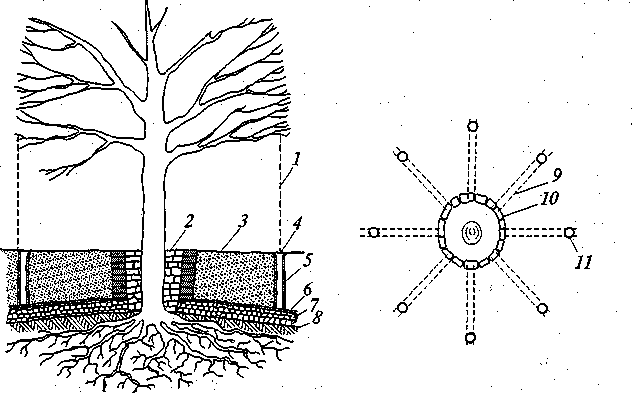 На рисунке изображен один из видов работ при изменении вертикальных отметок территории садово-паркового объекта. Определите вид работ, объясните порядок и цель проведения данной работы.Инструкция:1. Ответьте на теоретические вопросы.2. Ответьте теоретические вопросы преподавателю.3. Выполните практическое задание.4. Максимальное время выполнения задания – 45 мин.Экзаменационный билет № 3Оцениваемые умения:- подбирать растения, материалы, оборудование и инструменты для садово-парковых и ландшафтных работ;- планировать деятельность подчиненных в соответствии с календарным графиком производства работ;- организовывать агротехнические работы на объектах озеленения;- обеспечивать соблюдение охраны трудана объектах озеленения и строительства садово-парковых сооруженийОцениваемые знания:- ассортимент цветочно-декоративных и древесно-декоративных растений;- особенности почвы на объекте;- назначение специализированных материалов, оборудования и инструментов;- правила  охраны труда;- технологические процессы агротехнических работ;- требования, предъявляемые к качеству работ.Условия выполнения задания: Для ответов на теоретические вопросы требуются бумага, шариковая ручка, фотоальбом.
Для выполнения практического задания необходимы  бумага, шариковая ручка, калькулятор.Часть 1. Ответьте на теоретические вопросы:1.Соблюдение охраны труда на объектах озеленения и строительства садово-парковых сооружений.2.Правила посадки многолетних  растений в цветнике.Часть 2. Выполните практическое задание:В городском парке проводятся работы по реконструкции зеленых насаждений. Планируется посадить елей колючих- 56шт.,  туи западной - 45 шт., сирени обыкновенной – 123шт. Толщина верхнего плодородного слоя почвы для кустарников — 0,5... 0,6м; для деревьев — до 1,5м.  Диаметр посадочной ямы для кустарника 0,6м, для дерева – 1м. Рассчитайте количество необходимого грунта для посадки деревьев и кустарников.Инструкция:1. Ответьте на теоретические вопросы.2. Ответьте теоретические вопросы преподавателю.3. Выполните практическое задание.4. Максимальное время выполнения задания – 45 мин.Экзаменационный билет № 4Оцениваемые умения:- подбирать растения, материалы, оборудование и инструменты для садово-парковых и ландшафтных работ;- планировать деятельность подчиненных в соответствии с календарным графиком производства работ;- организовывать агротехнические работы на объектах озеленения;- обеспечивать соблюдение охраны трудана объектах озеленения и строительства садово-парковых сооруженийОцениваемые знания:- ассортимент цветочно-декоративных и древесно-декоративных растений;- особенности почвы на объекте;- назначение специализированных материалов, оборудования и инструментов;- правила  охраны труда;- технологические процессы агротехнических работ;- требования, предъявляемые к качеству работ.Условия выполнения задания: Для ответов на теоретические вопросы требуются бумага, шариковая ручка, фотоальбом.
Для выполнения практического задания необходимы  бумага, шариковая ручка, калькулятор.Часть 1. Ответьте на теоретические вопросы:1.Правила  охраны труда при работе с пестицидами.2.Приемы содержания цветников с многолетними растениями.Часть 2. Выполните практическое задание:1. Площадь участка озеленения  14га.  Почва среднесуглинистая, РН4,6. Рассчитайте потребность в извести, используя справочные  данные из таблицы 1.Нормы извести в зависимости от кислотности и гранулометрического состава почвы.Таблица 1.Инструкция:1. Ответьте на теоретические вопросы.2. Ответьте теоретические вопросы преподавателю.3. Выполните практическое задание.4. Максимальное время выполнения задания – 45 мин.Экзаменационный билет № 5Оцениваемые умения:- подбирать растения для садово-парковых и ландшафтных работ;- организовывать агротехнические работы на объектах озеленения;Оцениваемые знания:- ассортимент цветочно-декоративных и древесно-декоративных растений;- особенности почвы на объекте;- правила техники безопасности и охраны труда;- технологические процессы агротехнических работ;- требования, предъявляемые к качеству работ;- способы корректировки садово-парковых и ландшафтных работ.Условия выполнения задания: Для ответов на теоретические вопросы требуются бумага, шариковая ручка, фотоальбом.
Для выполнения практического задания необходимы  бумага, шариковая ручка.Часть 1. Ответьте на теоретические вопросы:1.Значение вертикальной планировки территории.2.Приемы содержания цветников с однолетними растениями.Часть 2. Выполните практическое задание: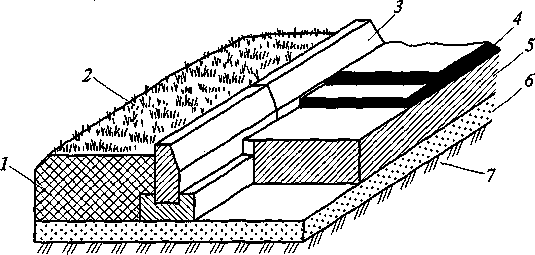 Покажите   конструктивные элементы садово-паркового дорожного полотна.  Объясните их назначение.Инструкция:1. Ответьте на теоретические вопросы.2. Ответьте теоретические вопросы преподавателю.3. Выполните практическое задание.4. Максимальное время выполнения задания – 45 мин.Экзаменационный билет № 6Оцениваемые умения:- подбирать растения, материалы, оборудование и инструменты для садово-парковых и ландшафтных работ;- организовывать агротехнические работы на объектах озеленения;- обеспечивать соблюдение охраны труда на объектах озеленения и строительства садово-парковых сооружений.Оцениваемые знания:- ассортимент цветочно-декоративных и древесно-декоративных растений;- особенности почвы на объекте;- назначение специализированных материалов, оборудования и инструментов;- правила охраны труда;- технологические процессы агротехнических работ;- требования, предъявляемые к качеству работ;- способы корректировки садово-парковых и ландшафтных работ.Условия выполнения задания: Для ответов на теоретические вопросы требуются бумага, шариковая ручка, фотоальбом.
Для выполнения практического задания необходимы  бумага, шариковая ручка.Часть 1. Ответьте на теоретические вопросы:1.Приемы  вертикальной планировки территории.2.Ремонт цветников.Часть 2. Выполните практическое задание:Подберите древесные растения для аллеи в парке длиной 50м. Рассчитайте количество растений, количество плодородного грунта для посадки, обоснуйте сроки посадки.Инструкция:1. Ответьте на теоретические вопросы.2. Ответьте теоретические вопросы преподавателю.3. Выполните практическое задание.4. Максимальное время выполнения задания – 45 мин.Экзаменационный билет № 7Оцениваемые умения:- подбирать растения, материалы, оборудование и инструменты для садово-парковых и ландшафтных работ;- организовывать агротехнические работы на объектах озеленения.Оцениваемые знания:- ассортимент цветочно-декоративных и древесно-декоративных растений;- особенности почвы на объекте;- назначение специализированных материалов, оборудования и инструментов;- технологические процессы агротехнических работ;Условия выполнения задания: Для ответов на теоретические вопросы требуются бумага, шариковая ручка.
Для выполнения практического задания необходимы  бумага, шариковая ручка, калькулятор.Часть 1. Ответьте на теоретические вопросы:1.Разновидности почвогрунтов на объектах озеленения.2.Приемы и сооружения для вертикального озеленения.Часть 2. Выполните практическое задание:Рассчитайте общую  ширину дороги, еслиI — интенсивность движения посетителей по одной аллее, 15чел./ч; Р — пропускная способность одной полосы  -  400 чел./ч;         ширина одной полосы движения - 0,75 м. Используйте формулу.Инструкция:1. Ответьте на теоретические вопросы.2. Ответьте теоретические вопросы преподавателю.3. Выполните практическое задание.4. Максимальное время выполнения задания – 45 мин.Экзаменационный билет № 8Оцениваемые умения:- подбирать растения, материалы, оборудование и инструменты для садово-парковых и ландшафтных работ;- организовывать агротехнические работы на объектах озеленения;- обеспечивать соблюдение охраны труда на объектах озеленения и строительства садово-парковых сооружений;Оцениваемые знания:- ассортимент цветочно-декоративных и древесно-декоративных растений;- особенности почвы на объекте;- назначение специализированных материалов, оборудования и инструментов;- правила охраны труда;- технологические процессы агротехнических работ;- требования, предъявляемые к качеству работ;Условия выполнения задания: Для ответов на теоретические вопросы требуются бумага, шариковая ручка, фотоальбом.
Для выполнения практического задания необходимы  бумага, шариковая ручка.Часть 1. Ответьте на теоретические вопросы:1.Подготовка почвогрунтов для озеленения объекта.2.Устройство рокариев и альпинариев.Часть 2. Выполните практическое задание: На схеме жилого квартала  в масштабе 1:250 покажите места посадки деревьев (Липа мелколистная) и кустарников (кизильник).Рекомендуемые расстояния от различного типа коммуникаций исооружений до деревьев и кустарниковТаблица 1.Инструкция:1. Ответьте на теоретические вопросы.2. Ответьте теоретические вопросы преподавателю.3. Выполните практическое задание.4. Максимальное время выполнения задания – 45 мин.Экзаменационный билет № 9Оцениваемые умения:- подбирать растения, материалы, оборудование и инструменты для садово-парковых и ландшафтных работ;- организовывать агротехнические работы на объектах озеленения;Оцениваемые знания:- ассортимент цветочно-декоративных и древесно-декоративных растений;- особенности почвы на объекте;- назначение специализированных материалов, оборудования и инструментов;- технологические процессы агротехнических работ;- требования, предъявляемые к качеству работ;Условия выполнения задания: Для ответов на теоретические вопросы требуются бумага, шариковая ручка, фотоальбом.
Для выполнения практического задания необходимы  бумага, шариковая ручка.Часть 1. Ответьте на теоретические вопросы:1.Источники получения посадочного материала.2. Классы дорожных покрытий, их характеристика.Часть 2. Выполните практическое задание:На схеме  проектируемого объекта определите тип рельефа, определить основные уклоны, предложите перечень работ по вертикальной планировке.Инструкция:1. Ответьте на теоретические вопросы.2. Ответьте теоретические вопросы преподавателю.3. Выполните практическое задание.4. Максимальное время выполнения задания – 45 мин.Экзаменационный билет № 10Оцениваемые умения: - подбирать растения, материалы, оборудование и инструменты для садово-парковых и ландшафтных работ;- организовывать агротехнические работы на объектах озеленения.Оцениваемые знания:- ассортимент цветочно-декоративных и древесно-декоративных растений;- особенности почвы на объекте;- назначение специализированных материалов, оборудования и инструментов;- технологические процессы агротехнических работ;- требования, предъявляемые к качеству работ.Условия выполнения задания: Для ответов на теоретические вопросы требуются бумага, шариковая ручка, фотоальбом.
Для выполнения практического задания необходимы  бумага, шариковая ручка, калькулятор.Часть 1. Ответьте на теоретические вопросы:1.Сроки посадки растений на объектах озеленения.2. Назначение различных дорожных покрытий.Часть 2. Выполните практическое задание:1.Уровень  участка проектируемой территории находится ниже уровня проезжей части дороги. Это приводит к тому, что во время дождей и таяния снега на площадке  скапливается вода.  Часть участка с отметкой ниже 144.30 должна быть приподнята, т.е. выполнена подсыпка грунта с уклоном 0.3%.Для того чтобы подсчитать объем грунта, который необходим для выравнивания площадки, участок разбит на квадраты со стороной 10м. Вершины квадратов и других фигур пронумерованы от 1 до 18.Рассчитайте рабочие, средние отметки и объем грунта для каждого квадрата и общий объем грунта.Таблица 1.Расчет объемов земляных работ.Инструкция:1. Ответьте на теоретические вопросы.2. Ответьте теоретические вопросы преподавателю.3. Выполните практическое задание.4. Максимальное время выполнения задания – 45 мин.Экзаменационный билет № 11Оцениваемые умения: - подбирать растения, материалы, оборудование и инструменты для садово-парковых и ландшафтных работ;- организовывать агротехнические работы на объектах озеленения.Оцениваемые знания:- ассортимент цветочно-декоративных и древесно-декоративных растений;- особенности почвы на объекте;- назначение специализированных материалов, оборудования и инструментов;- технологические процессы агротехнических работ;- требования, предъявляемые к качеству работ.Условия выполнения задания: Для ответов на теоретические вопросы требуются бумага, шариковая ручка, фотоальбом.
Для выполнения практического задания необходимы  бумага, шариковая ручка.Часть 1. Ответьте на теоретические вопросы:1.Нормы посадки растений.2.Природные материалы для устройства дорожных покрытий.Часть 2. Выполните практическое задание:Используя схему  посадки древесных растений, изображенных на рисунке, объясните порядок проведения посадки деревьев с открытой и закрытой корневой системой.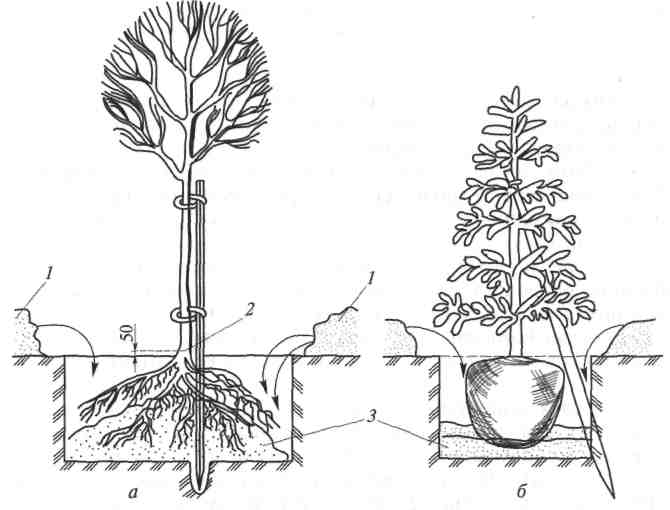 Инструкция:1. Ответьте на теоретические вопросы.2. Ответьте теоретические вопросы преподавателю.3. Выполните практическое задание.4. Максимальное время выполнения задания – 45 мин.Экзаменационный билет № 12Оцениваемые умения: - подбирать растения, материалы, оборудование и инструменты для садово-парковых и ландшафтных работ;- организовывать агротехнические работы на объектах озеленения.Оцениваемые знания:- ассортимент цветочно-декоративных и древесно-декоративных растений;- особенности почвы на объекте;- назначение специализированных материалов, оборудования и инструментов;- технологические процессы агротехнических работ;- требования, предъявляемые к качеству работ.Условия выполнения задания: Для ответов на теоретические вопросы требуются бумага, шариковая ручка, фотоальбом.
Для выполнения практического задания необходимы  бумага, шариковая ручка, калькулятор.Часть 1. Ответьте на теоретические вопросы:1.Технические требования к посадочному материалу растений для объектов озеленения.2.Искусственные материалы для устройства дорожных покрытий.Часть 2. Выполните практическое задание:Подберите травы для создания партерного газона на площади 2500м2. Обоснуйте выбор видового состава. Рассчитайте количество семян для посева.Инструкция:1. Ответьте на теоретические вопросы.2. Ответьте теоретические вопросы преподавателю.3. Выполните практическое задание.4. Максимальное время выполнения задания – 45 мин.Экзаменационный билет № 13Оцениваемые умения:- подбирать растения, материалы, оборудование и инструменты для садово-парковых и ландшафтных работ;- организовывать агротехнические работы на объектах озеленения;- обеспечивать соблюдение техники безопасности на объектах озеленения и строительства садово-парковых сооружений.Оцениваемые знания:- ассортимент цветочно-декоративных и древесно-декоративных растений;- особенности почвы на объекте;- назначение специализированных материалов, оборудования и инструментов;- технологические процессы агротехнических работ;Условия выполнения задания: Для ответов на теоретические вопросы требуются бумага, шариковая ручка, фотоальбом.
Для выполнения практического задания необходимы  бумага, шариковая ручка, калькулятор.Часть 1. Ответьте на теоретические вопросы:1.Классификация и назначение газонов.2.Нетрадиционные материалы для устройства дорожных покрытий.Часть 2. Выполните практическое задание:1.Подберите травы для создания спортивного газона на площади 10 000м2. Обоснуйте выбор видового состава. Рассчитайте количество семян для посева.Инструкция:1. Ответьте на теоретические вопросы.2. Ответьте теоретические вопросы преподавателю.3. Выполните практическое задание.4. Максимальное время выполнения задания – 45 мин.Экзаменационный билет № 14Оцениваемые умения:- подбирать растения, материалы, оборудование и инструменты для садово-парковых и ландшафтных работ;- организовывать агротехнические работы на объектах озеленения.Оцениваемые знания:- ассортимент цветочно-декоративных и древесно-декоративных растений;- назначение специализированных материалов, оборудования и инструментов;- технологические процессы агротехнических работ.Условия выполнения задания: Для ответов на теоретические вопросы требуются бумага, шариковая ручка, фотоальбом.
Для выполнения практического задания необходимы  бумага, шариковая ручка, калькуляторЧасть 1. Ответьте на теоретические вопросы:1. Спортивные   газоны, требования к газонным травам.2.Конструкция различных плоскостных сооружений дорожно-тропиночной сети.Часть 2. Выполните практическое задание:Рассчитайте технологическую карту по уходу за деревьями на улицах и магистралях (определите технологические операции).Инструкция:1. Ответьте на теоретические вопросы.2. Ответьте теоретические вопросы преподавателю.3. Выполните практическое задание.4. Максимальное время выполнения задания – 45 мин.Экзаменационный билет № 15Оцениваемые умения:- подбирать растения, материалы, оборудование и инструменты для садово-парковых и ландшафтных работ;- организовывать агротехнические работы на объектах озеленения;Оцениваемые знания:- ассортимент цветочно-декоративных и древесно-декоративных растений;- назначение специализированных материалов, оборудования и инструментов;- технологические процессы агротехнических работ.Условия выполнения задания: Для ответов на теоретические вопросы требуются бумага, шариковая ручка, фотоальбом.
Для выполнения практического задания необходимы  бумага, шариковая ручка,калькулятор.Часть 1. Ответьте на теоретические вопросы:1. Декоративные   газоны, требования к газонным травам.2.Устройство подпорных стенок. Часть 2. Выполните практическое задание:1.Подберите  древесные растения для живой изгороди на объекте озеленения  (территория колледжа). Рассчитайте  количество растений. Рассчитайте количество плодородного грунта для посадочных ям (посадочной траншеи).  Длина изгороди – 520м.Инструкция:1. Ответьте на теоретические вопросы.2. Ответьте теоретические вопросы преподавателю.3. Выполните практическое задание.4. Максимальное время выполнения задания – 45 мин.Экзаменационный билет № 16Оцениваемые умения:- подбирать растения, материалы, оборудование и инструменты для садово-парковых и ландшафтных работ;- организовывать агротехнические работы на объектах озеленения;Оцениваемые знания:- ассортимент цветочно-декоративных и древесно-декоративных растений;- назначение специализированных материалов, оборудования и инструментов;- технологические процессы агротехнических работ.Условия выполнения задания: Для ответов на теоретические вопросы требуются бумага, шариковая ручка, фотоальбом.
Для выполнения практического задания необходимы  бумага, шариковая ручка, калькулятор.Часть 1. Ответьте на теоретические вопросы:1.  Специальные газоны, требования к газонным травам.2. Устройство лестниц и пандусов.Часть 2. Выполните практическое задание:1.Разработайте  план и подберите ассортимент  растений для цветника около административного здания с южной стороны на площадке прямоугольной формы (5х2м). Рассчитайте количество растений.Инструкция:1. Ответьте на теоретические вопросы.2. Ответьте теоретические вопросы преподавателю.3. Выполните практическое задание.4. Максимальное время выполнения задания – 45 мин.Экзаменационный билет № 17Оцениваемые умения:- подбирать растения, материалы, оборудование и инструменты для садово-парковых и ландшафтных работ;- организовывать агротехнические работы на объектах озеленения;Оцениваемые знания:- ассортимент цветочно-декоративных и древесно-декоративных растений;- назначение специализированных материалов, оборудования и инструментов;- технологические процессы агротехнических работ.Условия выполнения задания: Для ответов на теоретические вопросы требуются бумага, шариковая ручка, фотоальбом.
Для выполнения практического задания необходимы  бумага, шариковая ручка, калькулятор.Часть 1. Ответьте на теоретические вопросы:1. Классификация и характеристика газонных трав.2.Малые  архитектурные формы (МАФы) на объектах озеленения.Часть 2. Выполните практическое задание:1. Разработайте технологические операции по уходу за лиственными деревьями (Каштан конский) на улицах и магистралях.Инструкция:1. Ответьте на теоретические вопросы.2. Ответьте теоретические вопросы преподавателю.3. Выполните практическое задание.4. Максимальное время выполнения задания – 45 мин.Экзаменационный билет № 18Оцениваемые умения:- подбирать растения, материалы, оборудование и инструменты для садово-парковых и ландшафтных работ;- организовывать агротехнические работы на объектах озеленения;Оцениваемые знания:- ассортимент цветочно-декоративных и древесно-декоративных растений;- назначение специализированных материалов, оборудования и инструментов;- технологические процессы агротехнических работ.Условия выполнения задания: Для ответов на теоретические вопросы требуются бумага, шариковая ручка, фотоальбом.
Для выполнения практического задания необходимы  бумага, шариковая ручка, калькулятор.Часть 1. Ответьте на теоретические вопросы:1. Устройство газонов способом посева семян.2.Садово-парковая мебель и оборудование.Часть 2. Выполните практическое задание:1.Разработайте технологические операции по уходу за лиственными деревьями ( Липа мелколистная)  в сквере.Инструкция:1. Ответьте на теоретические вопросы.2. Ответьте теоретические вопросы преподавателю.3. Выполните практическое задание.4. Максимальное время выполнения задания – 45 мин.Экзаменационный билет № 19Оцениваемые умения:- подбирать растения, материалы, оборудование и инструменты для садово-парковых и ландшафтных работ;- организовывать агротехнические работы на объектах озеленения;Оцениваемые знания:- ассортимент цветочно-декоративных и древесно-декоративных растений;- особенности почвы на объекте;- назначение специализированных материалов, оборудования и инструментов;Условия выполнения задания: Для ответов на теоретические вопросы требуются бумага, шариковая ручка, фотоальбом.
Для выполнения практического задания необходимы  бумага, шариковая ручка.Часть 1. Ответьте на теоретические вопросы:1. Устройство газонов способом дернования.2.Порядок охраны объектов озеленения.Часть 2. Выполните практическое задание:Разработайте технологические операции по уходу за хвойными деревьями (Ель колючая) на бульваре.Инструкция:1. Ответьте на теоретические вопросы.2. Ответьте теоретические вопросы преподавателю.3. Выполните практическое задание.4. Максимальное время выполнения задания – 45 мин.Экзаменационный билет № 20Оцениваемые умения:- подбирать растения, материалы, оборудование и инструменты для садово-парковых и ландшафтных работ;- планировать деятельность подчиненных в соответствии с календарным графиком производства работ;- организовывать агротехнические работы на объектах озеленения;Оцениваемые знания:- ассортимент цветочно-декоративных и древесно-декоративных растений;- назначение специализированных материалов, оборудования и инструментов;- технологические процессы агротехнических работ;- требования, предъявляемые к качеству работ;Условия выполнения задания: Для ответов на теоретические вопросы требуются бумага, шариковая ручка, фотоальбом.
Для выполнения практического задания необходимы  бумага, шариковая ручка.Часть 1. Ответьте на теоретические вопросы:1. Озеленение и укрепление береговых откосов, склонов у дренажных открытых канав, каналов и набережных.2.Признаки насаждений на садово-парковых объектах, требующих реконструкции.Часть 2. Выполните практическое задание:1.Разработайте технологические операции по выращиванию и уходу за  многолетними луковичными   растениями, зимующими в открытом грунте (тюльпаны).Инструкция:1. Ответьте на теоретические вопросы.2. Ответьте теоретические вопросы преподавателю.3. Выполните практическое задание.4. Максимальное время выполнения задания – 45 мин.Экзаменационный билет № 21Оцениваемые умения:- подбирать растения, материалы, оборудование и инструменты для садово-парковых и ландшафтных работ;- планировать деятельность подчиненных в соответствии с календарным графиком производства работ;- организовывать агротехнические работы на объектах озеленения;- сопоставлять фактически достигнутые результаты с запланированными;- выявлять отклонения и анализировать причины, корректировать выявленные отклонения;Оцениваемые знания:- ассортимент цветочно-декоративных и древесно-декоративных растений;- назначение специализированных материалов, оборудования и инструментов;- технологические процессы агротехнических работ;- требования, предъявляемые к качеству работ;Условия выполнения задания: Для ответов на теоретические вопросы требуются бумага, шариковая ручка, фотоальбом.
Для выполнения практического задания необходимы  бумага, шариковая ручка.Часть 1. Ответьте на теоретические вопросы:1. Создание цветущих газонов.2.Значение полной и частичной реконструкции, различие в их проведении.Часть 2. Выполните практическое задание:1.Разработайте технологические операции по выращиванию и уходу за  многолетними луковичными   растениями, зимующими в открытом грунте (лилия).Инструкция:1. Ответьте на теоретические вопросы.2. Ответьте теоретические вопросы преподавателю.3. Выполните практическое задание.4. Максимальное время выполнения задания – 45 мин.Экзаменационный билет № 22Оцениваемые умения:- подбирать растения, материалы, оборудование и инструменты для садово-парковых и ландшафтных работ;- организовывать агротехнические работы на объектах озеленения;- сопоставлять фактически достигнутые результаты с запланированными;- выявлять отклонения и анализировать причины, корректировать выявленные отклонения;Оцениваемые знания:- ассортимент цветочно-декоративных и древесно-декоративных растений;- назначение специализированных материалов, оборудования и инструментов;- технологические процессы агротехнических работ;- требования, предъявляемые к качеству работ;Условия выполнения задания: Для ответов на теоретические вопросы требуются бумага, шариковая ручка, фотоальбом.
Для выполнения практического задания необходимы  бумага, шариковая ручка.Часть 1. Ответьте на теоретические вопросы:1. Создание спортивных газонов.2.Способы реконструкции садово-паркового объекта.Часть 2. Выполните практическое задание:1.Разработайте технологические операции по выращиванию и уходу за  многолетними корневищными цветочно-декоративными растениями, зимующими в открытом грунте (Ирис бородатый).Инструкция:1. Ответьте на теоретические вопросы.2. Ответьте теоретические вопросы преподавателю.3. Выполните практическое задание.4. Максимальное время выполнения задания – 45 мин.Экзаменационный билет № 23Оцениваемые умения:- подбирать растения, материалы, оборудование и инструменты для садово-парковых и ландшафтных работ;- организовывать агротехнические работы на объектах озеленения;- сопоставлять фактически достигнутые результаты с запланированными;- выявлять отклонения и анализировать причины, корректировать выявленные отклонения;Оцениваемые знания:- ассортимент цветочно-декоративных и древесно-декоративных растений;- назначение специализированных материалов, оборудования и инструментов;- технологические процессы агротехнических работ;- требования, предъявляемые к качеству работ;Условия выполнения задания: Для ответов на теоретические вопросы требуются бумага, шариковая ручка, фотоальбом.
Для выполнения практического задания необходимы  бумага, шариковая ручка, калькулятор.Часть 1. Ответьте на теоретические вопросы:1.Содержание газонов.2. Порядок организации строительства объектов озеленения.Часть 2. Выполните практическое задание:1. В парке  необходимо внести  биокомпост «Неорганик» под посадки клена остролистного в возрасте до 15лет. Количество деревьев 125штук. Площадь приствольного круга 2м2.  Норма расхода —  2кг на 1 м2поверхности посадочного места. Рассчитайте общее количество биокомпоста. Поясните правила внесения компоста.Инструкция:1. Ответьте на теоретические вопросы.2. Ответьте теоретические вопросы преподавателю.3. Выполните практическое задание.4. Максимальное время выполнения задания – 45 мин.Экзаменационный билет № 24Оцениваемые умения:- подбирать растения, материалы, оборудование и инструменты для садово-парковых и ландшафтных работ;- организовывать агротехнические работы на объектах озеленения;- сопоставлять фактически достигнутые результаты с запланированными;- выявлять отклонения и анализировать причины, корректировать выявленные отклонения;Оцениваемые знания:- ассортимент цветочно-декоративных и древесно-декоративных растений;- назначение специализированных материалов, оборудования и инструментов;- технологические процессы агротехнических работ;- требования, предъявляемые к качеству работ;Условия выполнения задания: Для ответов на теоретические вопросы требуются бумага, шариковая ручка, фотоальбом.
Для выполнения практического задания необходимы  бумага, шариковая ручка.Часть 1. Ответьте на теоретические вопросы:1.Ремонт газонов.2.Временные сооружения  на объекте озеленения.Часть 2. Выполните практическое задание:1. Разработайте технологические операции по уходу за  однолетними цветочно-декоративными растениями (агератум мексиканский, калистефус китайский).Инструкция:1. Ответьте на теоретические вопросы.2. Ответьте теоретические вопросы преподавателю.3. Выполните практическое задание.4. Максимальное время выполнения задания – 45 мин.Экзаменационный билет № 25Оцениваемые умения:- подбирать растения, материалы, оборудование и инструменты для садово-парковых и ландшафтных работ;- организовывать агротехнические работы на объектах озеленения;- обеспечивать соблюдение охраны труда  на объектах озеленения и строительства садово-парковых сооружений;- сопоставлять фактически достигнутые результаты с запланированными;- выявлять отклонения и анализировать причины, корректировать выявленные отклонения;- определять эффективность выполненных работ.Оцениваемые знания:- ассортимент цветочно-декоративных и древесно-декоративных растений;- особенности почвы на объекте;- назначение специализированных материалов, оборудования и инструментов;- технологические процессы агротехнических работ;- требования, предъявляемые к качеству работ;Условия выполнения задания: Для ответов на теоретические вопросы требуются бумага, шариковая ручка, фотоальбом.
Для выполнения практического задания необходимы  бумага, шариковая ручка.Часть 1. Ответьте на теоретические вопросы:1.Подготовка посадочных мест для растений в цветнике.2.Приемка-сдача объекта в эксплуатацию.Часть 2. Выполните практическое задание:1. На бульваре  имеются посадки туи западной в возрасте 5лет.  Количество деревьев 56штук. Площадь приствольного круга 1м2 .Для подкормки сразу после оттаивания почвы используется  удобрение«Биуд»  (ТУ-98-002-48805865-00). Нормы расхода рабочего раствора «Биуда» 25л/м2. Для приготовления рабочего раствора 500 г удобрения разводят в 10 л воды. Рассчитайте количество удобрения для подкормки всех деревьев.Инструкция:1. Ответьте на теоретические вопросы.2. Ответьте теоретические вопросы преподавателю.3. Выполните практическое задание.4. Максимальное время выполнения задания – 45 мин.ПАКЕТ ЭКЗАМЕНАТОРАА. УСЛОВИЯ​ Экзамен проводится по группам. Группа в количестве 5 человек.​ Положительная текущая аттестация по всем практическим работам и ключевым теоретическим вопросам дисциплины (проверка выполняется текущим контролем).​ Количество вариантов задания для экзаменующегося – каждому 1.Б. КРИТЕРИИ ОЦЕНКИОценка «отлично» выставляется студенту, глубоко и прочно усвоившему программный материал, исчерпывающе, последовательно, грамотно и логически стройно его излагающему, в ответе которого увязывается теория с практикой, правильно обосновывает решение практических задач.Оценка «хорошо» выставляется студенту, твердо знающему программный материал, грамотно и по существу излагающему его, который не допускает существенных неточностей в ответе на вопрос, правильно применяет теоретические положения при решении практических вопросов и задач.Оценка «удовлетворительно» выставляется студенту, который знает только основной программный материал, но не усвоил его деталей, допускает в ответе неточности, недостаточно правильно формулирует основные правила, затрудняется в выполнении практических задач.Оценка «неудовлетворительно» выставляется студенту, который не знает значительной части программного материала, допускает существенные ошибки, с затруднениями выполняет практические работы.1. Выполнение задания2.3. Комплект материалов для оценки сформированности умений и знаний по МДК 02.03 Маркетинг ландшафтных услуг. ЗАДАНИЯ ДЛЯ ЭКЗАМЕНУЮЩИХСЯ,количество вариантов 4иметь практический опыт:- исследования спроса на услуги садово-паркового и ландшафтного строительства;- продвижения услуг по садово-парковому строительству на рынке;уметь:- осуществлять поиск специализированной информации о рынке услуг;- применять методы маркетинговых исследований;- изучать запросы потребителей и оценивать стратегию конкурентов;- разрабатывать ценовую политику услуг и выбирать каналы сбыта услуг;- проектировать рекламный продукт и организовывать рекламную кампанию;знать:- способы поиска информации;- инструменты маркетинговых исследований;- рынок услуг по садово-парковому и ландшафтному строительству;- методы оценки стратегии конкурентов;- методы ценообразования и основные виды ценовых стратегий;- основные методы и системы сбыта услуг;- способы и средства создания рекламного продукта, технологию рекламной  деятельности;Вариант № 1.Оцениваемые умения:- осуществлять поиск специализированной информации о рынке услуг;- изучать запросы потребителей и оценивать стратегию конкурентов;- разрабатывать ценовую политику услуг и выбирать каналы сбыта услуг;Оцениваемые знания:- способы поиска информации;- рынок услуг по садово-парковому и ландшафтному строительству;- методы ценообразования и основные виды ценовых стратегий;- основные методы и системы сбыта услуг;- способы и средства создания рекламного продукта, технологию рекламной  деятельности;Инструкция:На дифференциальный зачет выноситься 7 вопросов, каждый из которых оценивается отдельно.Оценка «отлично» ставиться, если студент полно (100%)  и правильно ответил на вопрос тестаОценка «хорошо» ставиться, если  вопрос раскрыт  на 80-90% .Оценка «удовлетворительно» ставиться, если вопрос раскрыт  на 50-70%.Оценка «неудовлетворительно» ставиться, если вопрос не раскрыт.При решении задач требуется назвать показатель, привести формулу расчета и обязательно указать единицы измерения. Максимальное время выполнения задания – 45 минут.Какое из перечисленных ниже понятий в наибольшей степени отражает его сущность?А) Маркетинг – это предпринимательская деятельность, которая управляет продвижением товаров и услуг от производителя к потребителю и (или) пользователю.Б) Маркетинг – это один из видов творческой управленческой деятельности, который содействует расширению производства и торговли, увеличению занятости путем выявления запросов потребителей и организации исследований и разработок для удовлетворения этих запросов.В) Маркетинг – система управления производственно-сбытовой деятельностью организации, направленная на получение приемлемой величины прибыли посредством учета и активного влияния на рыночные условия.Г) Маркетинг – вид человеческой деятельности, направленной на удовлетворение нужд и потребностей посредством обмена.Несмотря на наличие широкого круга определений маркетинга в них есть нечто общее. Что именно? Ответ аргументируйте.Сформулируйте  главную цель маркетинга.  Найди соответствие: Какие меры стимулирования покупательского спроса Вы можете назвать?Назовите и опишите разновидность жизненного цикла товара по следующему рисунку, приведите примеры из практики Вашей будущей специальности:Какие маркетинговые  методы Вы будете использовать при исследовании запросов потребителей садово-парковых и ландшафтных услуг: назовите и  кратко охарактеризуйте их сущность. Рассчитайте отпускную цену за одну розу по тепличному комбинату методом «средние издержки плюс прибыль», при условии, что себестоимость розы составила 100 рублей, средняя норма прибыли – 25%. В РФ применяются две ставки НДС: 10 и 18% (выбрать необходимую).Вариант № 2.Оцениваемые умения:- осуществлять поиск специализированной информации о рынке услуг;- применять методы маркетинговых исследований;- изучать запросы потребителей и оценивать стратегию конкурентов;- разрабатывать ценовую политику услуг и выбирать каналы сбыта услуг;Оцениваемые знания:- способы поиска информации;- инструменты маркетинговых исследований;- рынок услуг по садово-парковому и ландшафтному строительству;- методы ценообразования и основные виды ценовых стратегий;- способы и средства создания рекламного продукта, технологию рекламной  деятельности;Инструкция:На дифференциальный зачет выноситься 7 вопросов, каждый из которых оценивается отдельно.Оценка «отлично» ставиться, если студент полно (100%)  и правильно ответил на вопрос тестаОценка «хорошо» ставиться, если  вопрос раскрыт  на 80-90% .Оценка «удовлетворительно» ставиться, если вопрос раскрыт  на 50-70%.Оценка «неудовлетворительно» ставиться, если вопрос не раскрыт.При решении задач требуется назвать показатель, привести формулу расчета и обязательно указать единицы измерения. Максимальное время выполнения задания – 45 минут.На рабочем совещании с сотрудниками директор крупной компании сделал следующее заявление: «Единственное условие успеха в бизнесе – клиент. Забудьте академические принципы управления. Все, что вам нужно, - это определить, правильно ли вы построили отношения с постоянными клиентами, и постараться увеличить их число». Насколько справедливо это высказывание? Ответ аргументируйте.Какие элементы включает в себя комплекс маркетинга. Дайте им развернутую характеристику.Какие источники информации вы будете использовать для выяснения тенденций развития рынка услуг ландшафтного дизайна?Одной из основных задач исследования рынка является определение его емкости. Как определить емкость рынка потребительских товаров (на ваше усмотрение)? Почему данный показатель характеризует принципиальную возможность работы предприятия на том или ином рынке?Объясните, почему потребителя называют основной загадкой современного маркетинга? Получив задание разработать модель покупательского поведения, какие факторы вы бы в нее включили?Рассчитайте отпускную цену за одну розу по тепличному комбинату методом «безубыточности и обеспечения целевой прибыли» при условии, что себестоимость розы составила 100 рублей, запланировано вырастить 1 млн. роз и получить от них 22 млн. рублей целевой прибыли. В РФ применяются две ставки НДС: 10 и 18% (выбрать необходимую).В соответствии с теоретическими положениями рекламное обращение включает в себя слоган, вступительную часть, информационный блок, эхо-фразу. Помня об этом, разработайте рекламное обращение в адрес абитуриентов нашего учебного заведения для специальности Садово-парковое и ландшафтное строительство.Вариант № 3.Оцениваемые умения:- осуществлять поиск специализированной информации о рынке услуг;- применять методы маркетинговых исследований;- изучать запросы потребителей и оценивать стратегию конкурентов;- разрабатывать ценовую политику услуг и выбирать каналы сбыта услуг;- проектировать рекламный продукт и организовывать рекламную кампанию;Оцениваемые знания:- способы поиска информации;- рынок услуг по садово-парковому и ландшафтному строительству;- методы оценки стратегии конкурентов;- методы ценообразования и основные виды ценовых стратегий;- основные методы и системы сбыта услуг;- способы и средства создания рекламного продукта, технологию рекламной  деятельности;Инструкция:На дифференциальный зачет выноситься 7 вопросов, каждый из которых оценивается отдельно.Оценка «отлично» ставиться, если студент полно (100%)  и правильно ответил на вопрос тестаОценка «хорошо» ставиться, если  вопрос раскрыт  на 80-90% .Оценка «удовлетворительно» ставиться, если вопрос раскрыт  на 50-70%.Оценка «неудовлетворительно» ставиться, если вопрос не раскрыт.При решении задач требуется назвать показатель, привести формулу расчета и обязательно указать единицы измерения. Максимальное время выполнения задания – 45 минут.1. Ценность маркетинговой информации неизменно возрастает. С чем это связано? Ответ аргументируйте.2. С какой целью и по каким признакам в маркетинге осуществляется классификация рынков?3. Почему конкурентоспособность товаров необходимо оценивать применительно к конкретному рынку? Какими показателями обуславливается потенциальная конкурентоспособность товаров?4. Что является информационной базой для формирования сбытовой политики?5.  Выберите какой-либо товар и предложите наиболее оптимальные,на ваш взгляд, инструменты стимулирования его сбыта.6.  Руководство предприятия, на котором вы проходите практику, решило сосредоточить свои усилия на рекламе в Интернете и поручило вам подготовить соответствующие предложения. Ваши действия?Рассчитайте отпускную цену за одну лилию по тепличному комбинату методом «средние издержки плюс прибыль», при условии, что себестоимость лилии составила 150 рублей, средняя норма прибыли – 15%. В РФ применяются две ставки НДС: 10 и 18% (выбрать необходимую).Вариант № 4.Оцениваемые умения:- осуществлять поиск специализированной информации о рынке услуг;- применять методы маркетинговых исследований;- изучать запросы потребителей и оценивать стратегию конкурентов;- разрабатывать ценовую политику услуг и выбирать каналы сбыта услуг;- проектировать рекламный продукт и организовывать рекламную кампанию;Оцениваемые знания:- способы поиска информации;- инструменты маркетинговых исследований;- рынок услуг по садово-парковому и ландшафтному строительству;- основные методы и системы сбыта услуг;- способы и средства создания рекламного продукта, технологию рекламной  деятельности;Инструкция:На дифференциальный зачет выноситься 7 вопросов, каждый из которых оценивается отдельно.Оценка «отлично» ставиться, если студент полно (100%)  и правильно ответил на вопрос тестаОценка «хорошо» ставиться, если  вопрос раскрыт  на 80-90% .Оценка «удовлетворительно» ставиться, если вопрос раскрыт  на 50-70%.Оценка «неудовлетворительно» ставиться, если вопрос не раскрыт.При решении задач требуется назвать показатель, привести формулу расчета и обязательно указать единицы измерения. Максимальное время выполнения задания – 45 минут.1. Почему маркетинговые исследования рассматриваются в качестве относительно самостоятельного компонента МИС?2.  Назовите фазу жизненного цикла товара по следующей характеристике, и какую работу должна проводить служба маркетинга на этой фазе: Она характеризуетсяснижением темпов роста продаж в связи с тем, что большинство покупателей уже приобрели товар. В этот период появляется большое количество модификаций и новых марок, улучшается качество товара, совершенствуется сервис. Объем продаж достигает максимума и начинается замедление его роста, увеличиваются запасы на складе, обостряется конкуренция. Основная черта в этот период — стабилизация рынка. Формируются группы постоянных покупателей, происходит расширение гарантийного обслуживания и сервиса.Какие показатели конкурентоспособности Вы будете учитывать при организации работы своей фирмы ландшафтного дизайна (назвать и дать характеристику).Сформулируйте задачи маркетингового исследования, направленного на поиск путей повышения эффективности рекламы. Каким образом можно стимулировать работу персонала, связанную с обслуживанием покупателей?Что представляют собой каналы сбыта и что обеспечивает реализация их основных функций? Объясните, почему важнейшими характеристиками каналов сбыта являются их длина и ширина?Какими критериями следует руководствоваться при выборе средств распространения рекламы?ПАКЕТ ЭКЗАМЕНАТОРАА. УСЛОВИЯ​ Дифференцированный зачет проводитсядля всей  группы в течение 45 минут на последней паре МДК.​ Положительная текущая аттестация по всем практическим работам и ключевым теоретическим вопросам дисциплины (проверка выполняется текущим контролем).​ Количество вариантов задания для экзаменующегося – каждому 1.Б. КРИТЕРИИ ОЦЕНКИОценка «отлично» ставиться, если студент полно (100%)  и правильно ответил на вопрос тестаОценка «хорошо» ставиться, если  вопрос раскрыт  на 80-90% .Оценка «удовлетворительно» ставиться, если вопрос раскрыт  на 50-70%.Оценка «неудовлетворительно» ставиться, если вопрос не раскрыт.При решении задач требуется назвать показатель, привести формулу расчета и обязательно указать единицы измерения. Ведомость итогов  дифференцированного зачета3. КОНТРОЛЬНО-ОЦЕНОЧНЫЕ МАТЕРИАЛЫДЛЯ ПРОВЕДЕНИЯ ЭКЗАМЕНА(квалификационного)ЗАДАНИЯ ДЛЯ ЭКЗАМЕНУЮЩИХСЯ,количество вариантов 25Оцениваемые компетенции:Экзаменационный билет № 1Оцениваемые умения: - изучать запросы потребителей и оценивать стратегию конкурентов;- разрабатывать ценовую политику услуг и выбирать каналы сбыта услуг;Оцениваемые знания:- методы ценообразования и основные виды ценовых стратегий;- основные методы и системы сбыта услуг;Условия выполнения задания: 
Для выполнения практического задания необходима бумага, шариковая ручка, калькулятор.  Выполните практическое задание:Цветочный магазин  закупил оптом 500 роз по цене 50 руб. за цветок накануне 8 Марта. Часть роз продал по 120 руб. за штуку. С ухудшением реализации после праздника он уменьшил цену товара на 20% и реализовал последние 70штук. Издержки производства по закупке товара и его реализация составили 2000 руб.Определить:· оптовую стоимость товара;· новую цену продажи остатка товара;· объем выручки от реализации всей партии товара (в руб.);· прибыль от реализации всей партии товара.Инструкция:1. Выполните практическое задание.2. Поясните комиссии достигнутые результаты выполнения практического задания.  3. Максимальное время выполнения задания – 60мин.Экзаменационный билет № 2Оцениваемые умения: - разрабатывать ценовую политику услуг и выбирать каналы сбыта услуг;Оцениваемые знания:- методы ценообразования и основные виды ценовых стратегий;Условия выполнения задания: 
Для выполнения практического задания необходима бумага, шариковая ручка, калькулятор.  Выполните практическое задание:Рассчитайте себестоимость и отпускную цену за одну лилию по тепличному комбинату методом «средние издержки плюс прибыль», при следующих условиях:Выход продукции – 1000 шт.Затраты труда составили 35 чел-час, оплата 1 часа – 85 руб.Страховые выплаты – 31.20% от фонда заработной платыРасход материалов, воды и амортизации – 4097 руб.Затраты на тепло-  и электроэнергию – 1000руб.Накладные расходы составляют 35% от прямых расходов. Средняя норма прибыли – 15%. В РФ применяются две ставки НДС: 10 и 18% (выбрать необходимую).Инструкция:1. Выполните практическое задание.2. Поясните комиссии достигнутые результаты выполнения практического задания.  3. Максимальное время выполнения задания – 60минЭкзаменационный билет № 3Оцениваемые умения: - изучать запросы потребителей и оценивать стратегию конкурентов;Оцениваемые знания:- инструменты маркетинговых исследований;- методы оценки стратегии конкурентов;Условия выполнения задания: 
Для выполнения практического задания необходима бумага, шариковая ручка, калькулятор.  Выполните практическое задание:Для организации эффективной маркетинговой деятельности предприятие должно изучать своих конкурентов. Необходимо разбираться в их стратегиях, целях, сильных и слабых сторонах, уметь предугадывать реакцию на действия, предпринимаемые другими участниками рынка. Известный специалист в области маркетинга Ф. Котлер выделяет четыре группы конкурентов:Неторопливый конкурент, отличающийся замедленной реакцией или вообще игнорирующий предпринимаемые соперником шаги;Разборчивый конкурент, реагирующий только на определенные действия (например, на снижение цены, но не на увеличение рекламных расходов конкурентов);Тигровый конкурент, реагирующий на любые покушения на свои владения  ( и варьирующий силу ответного удара в зависимости от ситуации);Непредсказуемый конкурент, не имеющий определенной модели рыночного поведения.Продумайте и предложите возможные варианты поведения предприятия в отношении каждой из указанных групп конкурентов. Какие из конкурентов представляют наибольшую опасность? Почему потенциальные конкуренты несут для предприятия не меньшую угрозу, чем прямые конкуренты? Оцените данный аспект с позиций развития рынка конкретного товара.Инструкция:1. Выполните практическое задание.2. Поясните комиссии достигнутые результаты выполнения практического задания.  3. Максимальное время выполнения задания – 60минЭкзаменационный билет № 4Оцениваемые умения: - применять методы маркетинговых исследований;- изучать запросы потребителей и оценивать стратегию конкурентов;- разрабатывать ценовую политику услуг и выбирать каналы сбыта услуг;- проектировать рекламный продукт и организовывать рекламную кампанию;Оцениваемые знания:- способы поиска информации;- инструменты маркетинговых исследований;- рынок услуг по садово-парковому и ландшафтному строительству;- основные методы и системы сбыта услуг;- способы и средства создания рекламного продукта, технологию рекламной  деятельности;Условия выполнения задания: 
Для выполнения практического задания необходима бумага, шариковая ручка, калькулятор.  Выполните практическое задание:Выберите какой-либо товар или услугу и предложите наиболее оптимальные, на ваш взгляд, инструменты стимулирования его сбыта.Каким образом предприятие может организовать обратную связь с потребителями, позволяющую оценить эффективность мероприятий по стимулированию сбыта?Инструкция:1. Выполните практическое задание.2. Поясните комиссии достигнутые результаты выполнения практического задания.  3. Максимальное время выполнения задания – 60минЭкзаменационный билет № 5Оцениваемые умения: - проектировать рекламный продукт и организовывать рекламную кампанию;Оцениваемые знания:- способы и средства создания рекламного продукта, технологию рекламной  деятельности;Условия выполнения задания: 
Для выполнения практического задания необходима бумага, шариковая ручка, калькулятор.  Выполните практическое задание:В соответствии с теоретическими положениями рекламное обращение включает в себя слоган, вступительную часть, информационный блок, эхо-фразу. Помня об этом, разработайте рекламное обращение в адрес абитуриентов нашего учебного заведения для специальности Садово-парковое и ландшафтное строительство.Инструкция:1. Выполните практическое задание.2. Поясните комиссии достигнутые результаты выполнения практического задания.  3. Максимальное время выполнения задания – 60минЭкзаменационный билет № 6Оцениваемые умения: - осуществлять поиск специализированной информации о рынке услуг;- применять методы маркетинговых исследований;- изучать запросы потребителей и оценивать стратегию конкурентов;- разрабатывать ценовую политику услуг и выбирать каналы сбыта услуг;- проектировать рекламный продукт и организовывать рекламную кампанию;Оцениваемые знания:- способы поиска информации;- инструменты маркетинговых исследований;- рынок услуг по садово-парковому и ландшафтному строительству;- методы ценообразования и основные виды ценовых стратегий;- основные методы и системы сбыта услуг;- способы и средства создания рекламного продукта, технологию рекламной  деятельности;Условия выполнения задания: 
Для выполнения практического задания необходима бумага, шариковая ручка, калькулятор.  Выполните практическое задание:Предложите концепцию цветочного магазина для нового, строящегося городского микрорайона.Инструкция:1. Выполните практическое задание.2. Поясните комиссии достигнутые результаты выполнения практического задания.  3. Максимальное время выполнения задания – 60минЭкзаменационный билет № 7Оцениваемые умения: - осуществлять поиск специализированной информации о рынке услуг;- применять методы маркетинговых исследований;Оцениваемые знания:- способы поиска информации;- инструменты маркетинговых исследований;- рынок услуг по садово-парковому и ландшафтному строительству;Условия выполнения задания: 
Для выполнения практического задания необходима бумага, шариковая ручка, калькулятор.  Выполните практическое задание:Дайте развернутую сравнительную характеристику методов сбора первичной маркетинговой информации.Инструкция:1. Выполните практическое задание.2. Поясните комиссии достигнутые результаты выполнения практического задания.  3. Максимальное время выполнения задания – 60минЭкзаменационный билет № 8уметь:- подбирать растения, материалы, оборудование и инструменты для садово-парковых и ландшафтных работ;- организовывать агротехнические работы на объектах озеленениязнать:- ассортимент цветочно-декоративных и древесно-декоративных растений;- особенности почвы на объекте;- назначение специализированных материалов, оборудования и инструментов;- технические условия и время на выполнение работ;- технологические процессы агротехнических работ;Условия выполнения задания: 
Для выполнения практического задания необходима бумага, шариковая ручка, калькулятор, фотоальбом декоративных растений или гербарий,  цветные карандаши, чертежные принадлежности.Выполните практическое задание:Участок под цветник занимает площадь 35м2. Длина участка – 7м.  Расположен в юго-восточном направлении  от двухэтажного здания.   Почвы дерново-подзолистые супесчаные. РН – 5,5. Разработайте  план – эскиз цветника в масштабе 1:25. Форма цветника по выбору.Подберите ассортимент    растений для цветения в летне-осенний период с учетом требований растений к освещенности, увлажненности и  кислотности почв данного вида. Цветовая гамма  по выбору.Рассчитайте количество растений на всю площадь.Инструкция:1. Выполните практическое задание.2. Поясните комиссии достигнутые результаты выполнения практического задания.  3. Максимальное время выполнения задания – 60минЭкзаменационный билет № 9уметь:- подбирать растения, материалы, оборудование и инструменты для садово-парковых и ландшафтных работ;- организовывать агротехнические работы на объектах озеленения;знать:- ассортимент цветочно-декоративных и древесно-декоративных растений;- особенности почвы на объекте;- назначение специализированных материалов, оборудования и инструментов;- технические условия и время на выполнение работ;- технологические процессы агротехнических работ;Условия выполнения задания: 
Для выполнения практического задания необходима бумага, шариковая ручка, калькулятор, фотоальбом декоративных растений или гербарий,  цветные карандаши, чертежные принадлежности. Выполните практическое задание:Участок под цветник занимает площадь 29м2.  Ширина участка – 4м.  Расположен в северо-восточном направлении  от дома на расстоянии 2м от стены.  Почва суглинистая. РН – 6,0. Разработайте  план  цветника в масштабе 1:25. Форма цветника по выбору.Подберите ассортимент    растений для цветения в весенне - летний период с учетом их требований к условиям произрастания. Цветовая гамма  бело-синяя.Рассчитайте количество растений на данную площадь.Инструкция:1. Выполните практическое задание.2. Поясните комиссии достигнутые результаты выполнения практического задания.  3. Максимальное время выполнения задания – 60минЭкзаменационный билет № 10уметь:- подбирать растения, материалы, оборудование и инструменты для садово-парковых и ландшафтных работ;- организовывать агротехнические работы на объектах озеленения;знать:- ассортимент цветочно-декоративных и древесно-декоративных растений;- особенности почвы на объекте;- назначение специализированных материалов, оборудования и инструментов;- технические условия и время на выполнение работ;- технологические процессы агротехнических работ;Условия выполнения задания: 
Для выполнения практического задания необходима бумага, шариковая ручка, калькулятор, фотоальбом декоративных растений или гербарий,  цветные карандаши, чертежные принадлежности. Выполните практическое задание:Участок под цветник занимает площадь 48м2 .  Ширина участка – 4м.  Расположен с южной стороны  от административного здания на расстоянии 5м от стены.  Почва суглинистая. РН – 6,0.  Разработайте  план  цветника в масштабе 1:25. Форма цветника по выбору.Подберите ассортимент    растений для непрерывного цветения с учетом их требований к условиям произрастания. Цветовая гамма  бело-синяя.Рассчитайте количество растений на данную площадь.Инструкция:1. Выполните практическое задание.2. Поясните комиссии достигнутые результаты выполнения практического задания.3. Максимальное время выполнения задания – 60мин.Экзаменационный билет № 11уметь:- подбирать растения, материалы, оборудование и инструменты для садово-парковых и ландшафтных работ;- организовывать агротехнические работы на объектах озеленения;- обеспечивать соблюдение охраны труда на объектах озеленения и строительства садово-парковых сооружений;знать:- ассортимент цветочно-декоративных и древесно-декоративных растений;- особенности почвы на объекте;- назначение специализированных материалов, оборудования и инструментов;- правила охраны труда;- технологические процессы агротехнических работ;- требования, предъявляемые к качеству работ;Условия выполнения задания: 
Для выполнения практического задания необходима бумага, шариковая ручка, калькулятор, фотоальбом декоративных растений или гербарий. Выполните практическое задание:Цветник  из многолетников расположен на дачном участке. Флокс метельчатый произрастает на площади  10м2,  пион  молочно-цветковый ранний  - 4 куста, пион  молочноцветковый  поздний - 8кустов. Почва дерново-подзолистая, средне-суглинистая, РН – 5,5. Возраст посадок - 6лет.  У флокса метельчатого  в прошлый сезон было ослаблено цветение, признаков заболевания не наблюдалось, кусты несколько отставали   в росте,  листья бледно-зеленые. Пионы развиты хорошо, обильно цвели.Составьте план  ухода  за  многолетними цветочными культурами  открытого грунта (флокс метельчатый, пион молочно-цветковый)  с апреля по октябрь включительно.Обоснуйте необходимость проведения выбранных вами мероприятий и приемов ухода. Рассчитайте количество удобрений и (или) других материалов, если они требуются.Инструкция:1. Выполните практическое задание.2. Поясните комиссии достигнутые результаты выполнения практического задания.  3. Максимальное время выполнения задания – 60мин.Экзаменационный билет № 12уметь:- подбирать растения, материалы, оборудование и инструменты для садово-парковых и ландшафтных работ;- организовывать агротехнические работы на объектах озеленения;- обеспечивать соблюдение охраны труда на объектах озеленения и строительства садово-парковых сооружений;знать:- ассортимент цветочно-декоративных и древесно-декоративных растений;- особенности почвы на объекте;- назначение специализированных материалов, оборудования и инструментов;- правила охраны труда;- технологические процессы агротехнических работ;- требования, предъявляемые к качеству работ;Условия выполнения задания: 
Для выполнения практического задания необходима бумага, шариковая ручка, калькулятор, фотоальбом декоративных растений или гербарий. Выполните практическое задание:Цветник перед школой оформлен с использованием летников. Площадь цветника 42м2 .Астра китайская занимает 10м2 ,тагетес распростёртый – 11 м2, петуния садовая -9м2, сальвия  сверкающая -5м2 . Для посадки однолетников использовалась рассада.Астра китайская высокорослая -  100шт, тагетес распростёртый – 680шт, петуния садовая –560 шт, сальвия  сверкающая низкорослая  -  1250шт.Составьте план  ухода  за  однолетними цветочными культурами  открытого грунта (астра китайская, тагетес распростёртый, петуния садовая, сальвия сверкающая) на весь вегетационный период с момента подготовки почвы. Проверьте соблюдение плотности посадки для низкорослых и высокорослых растений. Отметьте нарушения, если вы их обнаружили. Обоснуйте необходимость проведения выбранных вами мероприятий и приемов ухода.Инструкция:1. Выполните практическое задание.2. Поясните комиссии достигнутые результаты выполнения практического задания.  3. Максимальное время выполнения задания – 60мин.Экзаменационный билет № 13уметь:- подбирать растения, материалы, оборудование и инструменты для садово-парковых и ландшафтных работ;- организовывать агротехнические работы на объектах озеленения;- обеспечивать соблюдение охраны труда на объектах озеленения и строительства садово-парковых сооружений;знать:- ассортимент цветочно-декоративных и древесно-декоративных растений;- особенности почвы на объекте;- назначение специализированных материалов, оборудования и инструментов;- правила охраны труда;- технологические процессы агротехнических работ;- требования, предъявляемые к качеству работ;Условия выполнения задания: 
Для выполнения практического задания необходима бумага, шариковая ручка, калькулятор, фотоальбом декоративных растений или гербарий. Выполните практическое задание:На участке парка разбиты цветники в регулярном стиле. Площадь посадки  56м2. Ассортимент растений: цинерария приморская, астильба, хоста, тюльпаны, нарциссы, петуния, бегония вечноцветущая, капуста декоративная.  Астильба занимает 8м2, хоста 10м2, остальная площадь весной занята луковичными, с июня по октябрь – летниками.Составьте план работ по уходу  и содержанию  цветников на весь вегетационный период.Обоснуйте необходимость проведения выбранных вами мероприятий и приемов ухода.Проведите необходимые расчеты (удобрения, средства защиты растений от вредителей и болезней и др.)Инструкция:1. Выполните практическое задание.2. Поясните комиссии достигнутые результаты выполнения практического задания.  3. Максимальное время выполнения задания – 60мин.Экзаменационный билет № 14уметь:- подбирать растения, материалы, оборудование и инструменты для садово-парковых и ландшафтных работ;- организовывать агротехнические работы на объектах озеленения;знать:- ассортимент цветочно-декоративных и древесно-декоративных растений;- особенности почвы на объекте;- назначение специализированных материалов, оборудования и инструментов;- технические условия и время на выполнение работ;- технологические процессы агротехнических работ;Условия выполнения задания: 
Для выполнения практического задания необходима бумага, шариковая ручка, калькулятор, фотоальбом декоративных растений или гербарий,  цветные карандаши, чертежные принадлежности. Выполните практическое задание:Озеленяемый объект прямоугольной формы  расположен  на территории детского сада. Площадь посадки 30м2.  Длина цветника 15м. Выполните эскиз цветника в масштабе  1:25  в регулярном стиле c использованием однолетних цветочно-декоративных растений. Обоснуйте выбор ассортимента. Рассчитайте количество растений.  Инструкция:1. Выполните практическое задание.2. Поясните комиссии достигнутые результаты выполнения практического задания.  3. Максимальное время выполнения задания – 60мин.Экзаменационный билет № 15уметь:- подбирать растения, материалы, оборудование и инструменты для садово-парковых и ландшафтных работ;- планировать деятельность подчиненных в соответствии с календарным графиком производства работ;- организовывать агротехнические работы на объектах озеленения;- обеспечивать соблюдение охраны труда на объектах озеленения и строительства садово-парковых сооружений;знать:- ассортимент цветочно-декоративных и древесно-декоративных растений;- особенности почвы на объекте;- назначение специализированных материалов, оборудования и инструментов;- типовые должностные инструкции подчиненных;- правила охраны труда;- порядок организации подготовительных работ на объекте;- технические условия и время на выполнение работ;- технологические процессы агротехнических работ;- требования, предъявляемые к качеству работ;Условия выполнения задания: 
Для выполнения практического задания необходима бумага, шариковая ручка, калькулятор.  Выполните практическое задание:Разработайте  технологическую карту по содержанию и уходу за  однолетними цветочно-декоративными растениями в г.Ярославле. Площадь 100м2.Инструкция:1. Выполните практическое задание.2. Поясните комиссии достигнутые результаты выполнения практического задания.  3. Максимальное время выполнения задания – 60мин.Экзаменационный билет № 16уметь:- подбирать растения, материалы, оборудование и инструменты для садово-парковых и ландшафтных работ;- организовывать агротехнические работы на объектах озеленения;знать:- ассортимент цветочно-декоративных и древесно-декоративных растений;- особенности почвы на объекте;- назначение специализированных материалов, оборудования и инструментов;- технические условия и время на выполнение работ;- технологические процессы агротехнических работ;Условия выполнения задания: 
Для выполнения практического задания необходима бумага, шариковая ручка, калькулятор, фотоальбом декоративных растений или гербарий,  цветные карандаши, чертежные принадлежности. Выполните практическое задание:Участок проектирования находится на загородном участке с восточной стороны от дома в парадной входной зоне. Древесных растений на участке нет.  Почва дерново-подзолистая, РН – 5,3. Площадь участка под цветник – 20м2. Ширина – 2м.Подберите  ассортимент растений и рассчитайте количество посадочного материала на заданную площадь цветника в ландшафтном стиле с использованием многолетних и однолетних цветочно-декоративных растений.Выполните  эскиз  цветника  на листе формата А4. Инструкция:1. Выполните практическое задание.2. Поясните комиссии достигнутые результаты выполнения практического задания.  3. Максимальное время выполнения задания – 60минЭкзаменационный билет № 17уметь:- подбирать растения, материалы, оборудование и инструменты для садово-парковых и ландшафтных работ;- организовывать агротехнические работы на объектах озеленения;знать:- ассортимент цветочно-декоративных и древесно-декоративных растений;- особенности почвы на объекте;- назначение специализированных материалов, оборудования и инструментов;- технические условия и время на выполнение работ;- технологические процессы агротехнических работ;Условия выполнения задания: 
Для выполнения практического задания необходима бумага, шариковая ручка, калькулятор, фотоальбом декоративных растений или гербарий,  цветные карандаши, чертежные принадлежности. Выполните практическое задание:Участок проектирования находится на загородном участке с южной  стороны от дома в зоне тихого отдыха.  Зона тихого отдыха имеет форму овала, площадью 50м2. С северной стороны по периметру посажены древесные растения (клен гиннала, клен веерный, пузыреплодник). Почва дерново-подзолистая, средне-суглинистая, РН – 5,5. Площадь участка под цветник – 10м2. Составьте план цветника на листе формата А3. Выбор стиля цветника за вами. Обоснуйте свой выбор.Подберите ассортимент растений, рассчитайте количество растений. Выбор растений по вашему выбору.Инструкция:1. Выполните практическое задание.2. Поясните комиссии достигнутые результаты выполнения практического задания.  3. Максимальное время выполнения задания – 60минЭкзаменационный билет № 18Оцениваемые умения:- подбирать растения, материалы, оборудование и инструменты для садово-парковых и ландшафтных работ;- организовывать агротехнические работы на объектах озеленения;Оцениваемые знания:- ассортимент цветочно-декоративных и древесно-декоративных растений;- назначение специализированных материалов, оборудования и инструментов;- технологические процессы агротехнических работ.Условия выполнения задания: 
Для выполнения практического задания необходимы  бумага, шариковая ручка,калькулятор, фотоальбом декоративных растений.Выполните практическое задание:На загородном участке  около Ярославля необходимо посадить живую изгородь из хвойных растений по периметру участка. Длина участка – 50м, ширина – 40м. Почва дерново-подзолистая, средне-суглинистая, РН – 5,3. Подберите ассортимент растений для  живой изгороди.Рассчитайте количество растений.Составьте график посадочных работ и ухода за растениями в живой изгороди из хвойных растений.Инструкция:1. Выполните практическое задание. 2. Поясните комиссии достигнутые результаты выполнения практического задания.  3. Максимальное время выполнения задания – 60минЭкзаменационный билет № 19Оцениваемые умения: - организовывать агротехнические работы на объектах озеленения;- организовывать работы по строительству садово-парковых сооружений;- обеспечивать соблюдение охраны труда на объектах озеленения и строительства садово-парковых сооружений;.Оцениваемые знания:- ассортимент цветочно-декоративных и древесно-декоративных растений;- технологические процессы агротехнических работ;- технологические процессы строительных работ;- требования, предъявляемые к качеству работ;- способы корректировки садово-парковых и ландшафтных работ.Условия выполнения задания: 
Для выполнения практического задания необходимы  бумага, шариковая ручка, калькулятор.Выполните практическое задание:Уровень  участка проектируемой территории находится ниже уровня проезжей части дороги. Это приводит к тому, что во время дождей и таяния снега на площадке  скапливается вода.  Часть участка с отметкой ниже 122.30 должна быть приподнята, т.е. выполнена подсыпка грунта с уклоном 0.3%.Для того чтобы подсчитать объем грунта, который необходим для выравнивания площадки, участок разбит на квадраты со стороной 10м. Вершины квадратов и других фигур пронумерованы от 1 до 18.Рассчитайте рабочие, средние отметки и объем грунта для каждого квадрата и общий объем грунта.Дайте рекомендации по качеству грунтов для вертикальной планировки.Таблица 1.Расчет объемов земляных работ.Инструкция:1. Выполните практическое задание.2. Поясните комиссии достигнутые результаты выполнения практического задания.  3. Максимальное время выполнения задания – 60мин.Экзаменационный билет № 20Оцениваемые умения: - подбирать растения, материалы, оборудование и инструменты для садово-парковых и ландшафтных работ;- организовывать агротехнические работы на объектах озеленения.Оцениваемые знания:- ассортимент цветочно-декоративных и древесно-декоративных растений;- особенности почвы на объекте;- назначение специализированных материалов, оборудования и инструментов;- технологические процессы агротехнических работ;- требования, предъявляемые к качеству работ.Условия выполнения задания: 
Для выполнения практического задания необходимы  бумага, шариковая ручка, калькулятор, фотоальбомдекоративных растений.Выполните практическое задание:1.На территории сквера перед областным театром  необходимо разбить газон. Площадь газона – 500м2. Подберите  травосмесь  для газона, обоснуйте выбор растений.Выберите технологию создания газона, обоснуйте свой выбор. Разработайте технологические операции по созданию газона.Инструкция:1. Выполните практическое задание.2. Поясните комиссии достигнутые результаты выполнения практического задания.  3. Максимальное время выполнения задания – 60минЭкзаменационный билет № 21Оцениваемые умения:- подбирать растения, материалы, оборудование и инструменты для садово-парковых и ландшафтных работ;- организовывать агротехнические работы на объектах озеленения;- обеспечивать соблюдение охраны трудана объектах озеленения и строительства садово-парковых сооруженийОцениваемые знания:- ассортимент цветочно-декоративных и древесно-декоративных растений;- особенности почвы на объекте;- назначение специализированных материалов, оборудования и инструментов;- правила  охраны труда;- технологические процессы агротехнических работ;- требования, предъявляемые к качеству работ.Условия выполнения задания: 
Для выполнения практического задания необходимы  бумага, шариковая ручка, калькулятор.Выполните практическое задание:В городском парке проводятся работы по реконструкции зеленых насаждений. Планируется посадить: сосна сибирская - 45шт.,  туя западная - 35шт., сирень персидская – 85шт. Дайте рекомендации по посадке деревьев и кустарников (сроки посадки, размер посадочных ям, правила посадки)Рассчитайте количество необходимого плодородного грунта для посадки деревьев и кустарников.Инструкция:1. Выполните практическое задание.2. Поясните комиссии достигнутые результаты выполнения практического задания.  3. Максимальное время выполнения задания – 60мин.Экзаменационный билет № 22Оцениваемые умения:- подбирать растения, материалы, оборудование и инструменты для садово-парковых и ландшафтных работ;- организовывать агротехнические работы на объектах озеленения;- сопоставлять фактически достигнутые результаты с запланированными;- выявлять отклонения и анализировать причины, корректировать выявленные отклонения;Оцениваемые знания:- ассортимент цветочно-декоративных и древесно-декоративных растений;- назначение специализированных материалов, оборудования и инструментов;- технологические процессы агротехнических работ;- требования, предъявляемые к качеству работ;Условия выполнения задания: 
Для выполнения практического задания необходимы  бумага, шариковая ручка, калькулятор.Выполните практическое задание: В парке  необходимо внести  биокомпост «Неорганик» под посадки - клена остролистного в возрасте до 10лет - (количество деревьев 95 штук, площадь приствольного круга 2м2.) - пузыреплодника калинолистного - (количество – 45шт, площадь приствольного круга 1м2.) Норма расхода компоста —  2,1кг на 1 м2поверхности посадочного места. Рассчитайте общее количество биокомпоста. Объясните  назначение компоста  и правила его внесения.Инструкция:1. Выполните практическое задание.2. Поясните комиссии достигнутые результаты выполнения практического задания.  3. Максимальное время выполнения задания – 60минЭкзаменационный билет № 23.Оцениваемые умения:- подбирать растения, материалы, оборудование и инструменты для садово-парковых и ландшафтных работ;- организовывать агротехнические работы на объектах озеленения;- обеспечивать соблюдение охраны трудана объектах озеленения и строительства садово-парковых сооруженийОцениваемые знания:- ассортимент цветочно-декоративных и древесно-декоративных растений;- особенности почвы на объекте;- назначение специализированных материалов, оборудования и инструментов;- правила  охраны труда;- технологические процессы агротехнических работ;- требования, предъявляемые к качеству работ.Условия выполнения задания: 
Для выполнения практического задания необходимы  бумага, шариковая ручка, калькулятор, коллекция минеральных удобрений.Выполните практическое задание:1. На территории 14га создается питомник древесных культур. Почва дерново-подзолистая, легкосуглинистая, РН4,5.  Содержание гумуса – 3%.  Дайте рекомендации по улучшению почвы на участке. Рассчитайте потребность в извести.Рассчитайте количество органических и минеральных удобрений.Нормы извести в зависимости от кислотности и гранулометрического состава почвы.Таблица 1.Инструкция:1. Выполните практическое задание.2. Поясните комиссии достигнутые результаты выполнения практического задания.  3. Максимальное время выполнения задания – 60мин.Экзаменационный билет № 24.уметь:- планировать деятельность подчиненных в соответствии с календарным графиком производства работ;- организовывать работы по строительству садово-парковых сооружений;- обеспечивать соблюдение охраны труда на объектах озеленения и строительства садово-парковых сооружений;- сопоставлять фактически достигнутые результаты с запланированными;- выявлять отклонения и анализировать причины, корректировать выявленные отклонения;знать:- назначение специализированных материалов, оборудования и инструментов;- типовые должностные инструкции подчиненных;- правила охраны труда;- технические условия и время на выполнение работ;- технологические процессы строительных работ;- требования, предъявляемые к качеству работ;Условия выполнения задания: 
Для выполнения практического задания необходимы  бумага, шариковая ручка, калькулятор.Выполните практическое задание:На рис.1  представленаконструкция марша главной лестницы в парке на перепаде рельефа. При строительстве лестниц необходимо соблюдать правила сопряжения их с откосами, подпорными стенками, поверхностью газона. Рассчитайте размеры и количество ступеней  лестницы, используя исходные данные:Высота подъема - 1500ммДлина лестницы в плане - 12000ммТолщина ступеней - 50ммВыступ ступеней - 30ммРазмеры ступенейВысота ступеней - 150ммГлубина ступеней - 230мм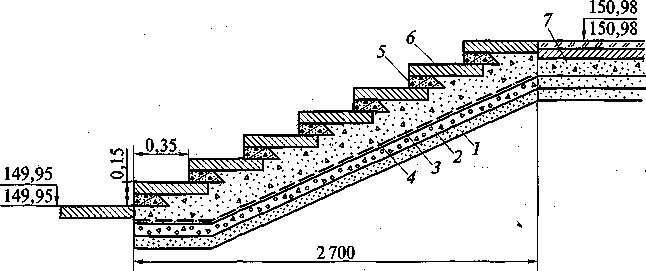 Рис.1  Конструкция марша главной лестницы в парке (поперечный профиль) на перепаде рельефаразмеры указаны в м)Инструкция:1. Выполните практическое задание.2. Поясните комиссии достигнутые результаты выполнения практического задания.  3. Максимальное время выполнения задания – 60минЭкзаменационный билет № 25Оцениваемые умения:- подбирать растения, материалы, оборудование и инструменты для садово-парковых и ландшафтных работ;- организовывать агротехнические работы на объектах озеленения;- обеспечивать соблюдение охраны труда на объектах озеленения и строительства садово-парковых сооружений;Оцениваемые знания:- ассортимент цветочно-декоративных и древесно-декоративных растений;- особенности почвы на объекте;- назначение специализированных материалов, оборудования и инструментов;- правила охраны труда;- технологические процессы агротехнических работ;- требования, предъявляемые к качеству работ;- способы корректировки садово-парковых и ландшафтных работ.Условия выполнения задания: Для выполнения практического задания необходимы  бумага, шариковая ручка.Выполните практическое задание:
Подберите древесные растения для аллеи в парке длиной 150м. Рассчитайте количество растений, количество плодородного грунта для посадки, обоснуйте сроки посадки. Предложите как минимум два варианта  решения вопроса. Составьте план аллеи с указанием расстояний между растениями. Масштаб 1:50.Инструкция:1. Выполните практическое задание.2. Поясните комиссии достигнутые результаты выполнения практического задания.  3. Максимальное время выполнения задания – 60мин.ПАКЕТ ЭКЗАМЕНАТОРАА. УСЛОВИЯ​ Экзамен проводится по группам. Группа в количестве 5 человек.​ Положительная текущая аттестация по всем практическим работам и ключевым теоретическим вопросам дисциплины (проверка выполняется текущим контролем).​ Количество вариантов задания для экзаменующегося – каждому 1.Б. КРИТЕРИИ ОЦЕНКИОценка «отлично» выставляется студенту, глубоко и прочно усвоившему программный материал, исчерпывающе, последовательно, грамотно и логически стройно его излагающему, в ответе которого увязывается теория с практикой, правильно обосновывает решение практических задач.Оценка «хорошо» выставляется студенту, твердо знающему программный материал, грамотно и по существу излагающему его, который не допускает существенных неточностей в ответе на вопрос, правильно применяет теоретические положения при решении практических вопросов и задач.Оценка «удовлетворительно» выставляется студенту, который знает только основной программный материал, но не усвоил его деталей, допускает в ответе неточности, недостаточно правильно формулирует основные правила, затрудняется в выполнении практических задач.Оценка «неудовлетворительно» выставляется студенту, который не знает значительной части программного материала, допускает существенные ошибки, с затруднениями выполняет практические работы.1. Выполнение задания№п/пНаименованиеСтр.I.Паспорт комплекта контрольно-оценочных средств41.1.Область применения41.2.Комплект контрольно-оценочных средств позволяет оценивать:51.2.1.Освоение профессиональных компетенций51.2.2.Приобретение в ходе освоения профессионального модуля практического опыта81.2.3.Освоение умений и усвоение знаний:91.3.Система контроля и оценки освоения программы учебной дисциплины131.3.1.Формы промежуточной аттестации по ОПОП при освоении профессионального модуля131.3.2 Организация контроля и оценки освоения программы ПМ132.Комплект материалов для оценки сформированности общих и профессиональных компетенций по виду профессиональной деятельности ПМ02 Ведение работ по садово-парковому и ландшафтному строительству142.1.Комплект материалов для оценки сформированности умений и знаний по МДК 02.01Цветоводство и декоративное древоводство.142.2 Комплект материалов для оценки сформированности умений и знаний по МДК 02.02Садово-парковое строительство и хозяйство292.3.Комплект материалов для оценки сформированности умений и знаний по МДК 02.03 Маркетинг ландшафтных услуг. 483.Контрольно-оценочные материалы для проведения экзамена  (квалификационного)55Результаты (освоенные профессиональные компетенции)Основные показатели оценки результатаФормы и методы контроля и оценкиПК 2.1.Анализировать спрос на услуги садово-паркового и ландшафтного строительства.Выявляет перспективные направления по спросу услуг на выполнение работ по садово-парковому и ландшафтному строительству на основании статистических данных отчетной документации работодателей, других информационных источников с построением аналитических кривых спроса ипредложений.Оценка выполнения практического задания;Оценка выполнения самостоятельной внеаудиторной работы;Оценка ответов на дифференцированный зачет;Оценка выполнения заданий производственной практикиПК 2.2.Продвигать услуги по садово-парковому иландшафтному строительству на рынке услуг.Оказывает  услуги по озеленению и благоустройству территорий  в соответствии с  нормативной документацией,  сроками исполнения и с учетом пожеланий заказчика. Создает  рекламные продукты в области продвижения услуг по садово-парковому и ландшафтному строительству, соответствующие  нормативным требованиям: наглядности, образности, полноте и достоверности информации.Демонстрирует  способы размещения рекламы на сайтах предприятий и в Интернете.Оценка выполнения практического задания;Оценка выполнения самостоятельной внеаудиторной работы;Оценка ответов на дифференцированный зачет;Оценка выполнения заданий производственной практикиПК 2.3. Организовывать садово-парковые и ландшафтныеработы.Выбирает  ассортимент цветочно-декоративных и древесно-кустарниковых растений для создания биологически устойчивых композиций на территории области, соответствующий экологическим и эстетическим требованиям, а также сезонной декоративной стабильности.Проводит работы по садово-парковому и ландшафтному строительству в соответствии сСНиПами, ГОСТами, локальными актами и  должностными инструкциями.Оценка выполнения практического задания;Оценка выполнения самостоятельной внеаудиторной работы;Оценка ответов на экзаменеОценка выполнения заданий производственной практикиОценка организации проектных и строительных работ по садово-парковому и ландшафтному строительству на соответствие требованиям нормативных актов.ПК 2.4.Контролировать и оценивать качество садово-парковых и ландшафтных работ.Соблюдает соответствие проектных и строительных работ по садово-парковому и ландшафтному строительству на объектах озеленения проектно-сметной документации, технологическим картам, срокам, нормативным актам и стандартам (СНиПам, ГОСТам).Оценка выполнения практического задания;Оценка выполнения самостоятельной внеаудиторной работы;Оценка ответов на экзаменеОценка выполнения заданий производственной практикиОценка качества выполненных работ по садово-парковому и ландшафтному строительству на соответствие срокам и требованиям нормативных актов.Результаты(освоенные общие компетенции)Основные показатели оценки результатаФормы и методы контроля и оценкиОК 1. Понимать сущность и социальную значимость своей будущей профессии, проявлять к ней устойчивый интерес.Демонстрация интереса к будущей профессии:-участие в проектной исследовательской деятельности научно-студенческих обществ;-творческая реализация полученных профессиональных умений  на практике;-активное участие обучающихся в организации и проведении внеурочной деятельности.Наблюдение и оценка результатов деятельности обучающегося -  в процессе освоения образовательной программы:-  на практических занятиях в ходе компьютерного тестирования,-  при выполнении работ по учебной и производственной практике,-  при выполнении индивидуальных домашних заданий - при выполнениикурсовой работы Оценка результатов активности обучающегося при проведении учебно-воспитательных мероприятий различной тематики.Наблюдение и оценка использования обучающимся коммуникативных методов и приемов при подготовке и проведении учебно-воспитательных мероприятий различной тематики.Оценка результатов уровня ответственности обучающегося при подготовке и проведении учебно-воспитательных мероприятий различной мероприятий различной тематики (культурных и оздоровительных групповых мероприятий, соревнований, походов, профессиональных конкурсов и т.п.)Оценка динамики достижений обучающегося в учебной и общественной деятельности.Оценка межличностного общения обучающегося в процессе освоения образовательной деятельности.ОК 2. Организовывать собственную деятельность, выбирать типовые методы и способы выполнения профессиональных задач, оценивать их эффективность и качество.Выбор и применение методов  и способов решения  задач в области профессиональной деятельности:-оценка их эффективности и качества;-планирование и анализ результатов собственной учебной  деятельности в образовательном процессе и профессиональной деятельности в ходе различных этапов практики.Наблюдение и оценка результатов деятельности обучающегося -  в процессе освоения образовательной программы:-  на практических занятиях в ходе компьютерного тестирования,-  при выполнении работ по учебной и производственной практике,-  при выполнении индивидуальных домашних заданий - при выполнениикурсовой работы Оценка результатов активности обучающегося при проведении учебно-воспитательных мероприятий различной тематики.Наблюдение и оценка использования обучающимся коммуникативных методов и приемов при подготовке и проведении учебно-воспитательных мероприятий различной тематики.Оценка результатов уровня ответственности обучающегося при подготовке и проведении учебно-воспитательных мероприятий различной мероприятий различной тематики (культурных и оздоровительных групповых мероприятий, соревнований, походов, профессиональных конкурсов и т.п.)Оценка динамики достижений обучающегося в учебной и общественной деятельности.Оценка межличностного общения обучающегося в процессе освоения образовательной деятельности.ОК 3. Принимать решения в стандартных и нестандартных ситуациях и нести за них ответственность.Выбор методов и средств для разрешения стандартных и нестандартных ситуаций: -умение принимать решения в  стандартных и нестандартных ситуациях; - применение выбранных методов и средств в практической деятельности;- способность нести ответственность за принятые решения.Наблюдение и оценка результатов деятельности обучающегося -  в процессе освоения образовательной программы:-  на практических занятиях в ходе компьютерного тестирования,-  при выполнении работ по учебной и производственной практике,-  при выполнении индивидуальных домашних заданий - при выполнениикурсовой работы Оценка результатов активности обучающегося при проведении учебно-воспитательных мероприятий различной тематики.Наблюдение и оценка использования обучающимся коммуникативных методов и приемов при подготовке и проведении учебно-воспитательных мероприятий различной тематики.Оценка результатов уровня ответственности обучающегося при подготовке и проведении учебно-воспитательных мероприятий различной мероприятий различной тематики (культурных и оздоровительных групповых мероприятий, соревнований, походов, профессиональных конкурсов и т.п.)Оценка динамики достижений обучающегося в учебной и общественной деятельности.Оценка межличностного общения обучающегося в процессе освоения образовательной деятельности.ОК 4. Осуществлять поиск и использование информации, необходимой  для эффективного выполнения профессиональных задач, профессионального и личностного развития.Эффективный поиск необходимой информации:-использование различных источников, включая электронные, при решении поставленных задач.- использование Интернет-источников в учебной и профессиональной деятельности (оформление и презентация рефератов, докладов, творческих работ и т.д.).Наблюдение и оценка результатов деятельности обучающегося -  в процессе освоения образовательной программы:-  на практических занятиях в ходе компьютерного тестирования,-  при выполнении работ по учебной и производственной практике,-  при выполнении индивидуальных домашних заданий - при выполнениикурсовой работы Оценка результатов активности обучающегося при проведении учебно-воспитательных мероприятий различной тематики.Наблюдение и оценка использования обучающимся коммуникативных методов и приемов при подготовке и проведении учебно-воспитательных мероприятий различной тематики.Оценка результатов уровня ответственности обучающегося при подготовке и проведении учебно-воспитательных мероприятий различной мероприятий различной тематики (культурных и оздоровительных групповых мероприятий, соревнований, походов, профессиональных конкурсов и т.п.)Оценка динамики достижений обучающегося в учебной и общественной деятельности.Оценка межличностного общения обучающегося в процессе освоения образовательной деятельности.ОК 5. Использовать информационно-коммуникационные технологии в профессиональной деятельности.Выполнение работ с использованием информационно-коммуникационные технологий:- работа с Интернет-ресурсами;-применение информационно-коммуникационных технологий в профессиональной деятельности;-оформление всех видов работ  с использованием  информационных технологий.Наблюдение и оценка результатов деятельности обучающегося -  в процессе освоения образовательной программы:-  на практических занятиях в ходе компьютерного тестирования,-  при выполнении работ по учебной и производственной практике,-  при выполнении индивидуальных домашних заданий - при выполнениикурсовой работы Оценка результатов активности обучающегося при проведении учебно-воспитательных мероприятий различной тематики.Наблюдение и оценка использования обучающимся коммуникативных методов и приемов при подготовке и проведении учебно-воспитательных мероприятий различной тематики.Оценка результатов уровня ответственности обучающегося при подготовке и проведении учебно-воспитательных мероприятий различной мероприятий различной тематики (культурных и оздоровительных групповых мероприятий, соревнований, походов, профессиональных конкурсов и т.п.)Оценка динамики достижений обучающегося в учебной и общественной деятельности.Оценка межличностного общения обучающегося в процессе освоения образовательной деятельности.ОК 6. Работать в коллективе и в команде, эффективно общаться с коллегами, руководством, потребителями.Взаимодействие с обучающимися, преподавателями, мастерами, коллегами в ходе обучения:- самоанализ и коррекция результатов собственного участия в коллективных мероприятиях;- плодотворное взаимодействие с коллегами, руководством, социальными партнерами, потребителями.Наблюдение и оценка результатов деятельности обучающегося -  в процессе освоения образовательной программы:-  на практических занятиях в ходе компьютерного тестирования,-  при выполнении работ по учебной и производственной практике,-  при выполнении индивидуальных домашних заданий - при выполнениикурсовой работы Оценка результатов активности обучающегося при проведении учебно-воспитательных мероприятий различной тематики.Наблюдение и оценка использования обучающимся коммуникативных методов и приемов при подготовке и проведении учебно-воспитательных мероприятий различной тематики.Оценка результатов уровня ответственности обучающегося при подготовке и проведении учебно-воспитательных мероприятий различной мероприятий различной тематики (культурных и оздоровительных групповых мероприятий, соревнований, походов, профессиональных конкурсов и т.п.)Оценка динамики достижений обучающегося в учебной и общественной деятельности.Оценка межличностного общения обучающегося в процессе освоения образовательной деятельности.ОК 7. Брать на себя ответственность за работу членов команды (подчиненных), за результат выполнения заданий.Самоанализ и коррекция  результатов собственной работы:- самоанализ и коррекция результатов собственной работы;- готовность взять на себя  ответственность за работу подчиненных, за результат выполнения заданий.Наблюдение и оценка результатов деятельности обучающегося -  в процессе освоения образовательной программы:-  на практических занятиях в ходе компьютерного тестирования,-  при выполнении работ по учебной и производственной практике,-  при выполнении индивидуальных домашних заданий - при выполнениикурсовой работы Оценка результатов активности обучающегося при проведении учебно-воспитательных мероприятий различной тематики.Наблюдение и оценка использования обучающимся коммуникативных методов и приемов при подготовке и проведении учебно-воспитательных мероприятий различной тематики.Оценка результатов уровня ответственности обучающегося при подготовке и проведении учебно-воспитательных мероприятий различной мероприятий различной тематики (культурных и оздоровительных групповых мероприятий, соревнований, походов, профессиональных конкурсов и т.п.)Оценка динамики достижений обучающегося в учебной и общественной деятельности.Оценка межличностного общения обучающегося в процессе освоения образовательной деятельности.ОК 8. Самостоятельно определять задачи профессионального и
личностногоразвития,заниматьсясамообразованием,осознаннопланировать повышение квалификации. Планирование и организация самостоятельных занятий при изучении профессионального модуля:-определение этапов содержания работы  и реализация самообразования.Наблюдение и оценка результатов деятельности обучающегося -  в процессе освоения образовательной программы:-  на практических занятиях в ходе компьютерного тестирования,-  при выполнении работ по учебной и производственной практике,-  при выполнении индивидуальных домашних заданий - при выполнениикурсовой работы Оценка результатов активности обучающегося при проведении учебно-воспитательных мероприятий различной тематики.Наблюдение и оценка использования обучающимся коммуникативных методов и приемов при подготовке и проведении учебно-воспитательных мероприятий различной тематики.Оценка результатов уровня ответственности обучающегося при подготовке и проведении учебно-воспитательных мероприятий различной мероприятий различной тематики (культурных и оздоровительных групповых мероприятий, соревнований, походов, профессиональных конкурсов и т.п.)Оценка динамики достижений обучающегося в учебной и общественной деятельности.Оценка межличностного общения обучающегося в процессе освоения образовательной деятельности.ОК 9. Ориентироваться в условиях частой смены технологий в профессиональной деятельности.Адаптация к изменяющимся технологиям в  профессиональной деятельности;-проявление интереса к инновациям в профессиональной области.Наблюдение и оценка результатов деятельности обучающегося -  в процессе освоения образовательной программы:-  на практических занятиях в ходе компьютерного тестирования,-  при выполнении работ по учебной и производственной практике,-  при выполнении индивидуальных домашних заданий - при выполнениикурсовой работы Оценка результатов активности обучающегося при проведении учебно-воспитательных мероприятий различной тематики.Наблюдение и оценка использования обучающимся коммуникативных методов и приемов при подготовке и проведении учебно-воспитательных мероприятий различной тематики.Оценка результатов уровня ответственности обучающегося при подготовке и проведении учебно-воспитательных мероприятий различной мероприятий различной тематики (культурных и оздоровительных групповых мероприятий, соревнований, походов, профессиональных конкурсов и т.п.)Оценка динамики достижений обучающегося в учебной и общественной деятельности.Оценка межличностного общения обучающегося в процессе освоения образовательной деятельности.Иметь практический опытВиды работ на учебной и/или производственной практике и требования к их выполнению- исследования спроса на услуги садово-паркового и ландшафтного строительства;- продвижения услуг по садово-парковому строительству на рынке;- организации работ по садово-парковому и ландшафтному строительству;- контроля и оценки качества садово-парковых и ландшафтных работ.Выполнение работ на учебной практикепо:- разработке и анализу цветовой композиции орнаментального цветника;- составлению плана орнаментального цветника;-семенному и вегетативному размножению цветочно-декоративных и древесно-кустарниковых растений;-пикировке всходов цветочно-декоративных и древесно-кустарниковых растений; - перевалке и пересадке цветочно-декоративных и древесно-кустарниковых растений.Выполнение работ на Производственной практикепо:- изучению спроса на услуги садово-паркового и ландшафтного строительства в Ярославской области, используя сети Интернета;-созданию рекламного объявления об услугах организации садово-паркового и ландшафтного строительства;-высадке цветочно-декоративных и древесно-кустарниковых растений в грунт;- рядовой,  аллейной и одиночной посадке древесно-кустарниковых растений;-уходу за растениями, размноженными рассадным и безрассадным способами в условиях открытого и защищенного грунта;- составлению ассортиментной ведомости для цветников в ландшафтном и регулярном стилях;- проведению выгонки согласно существующим технологиям;- составлению растительных композиций и разбивке цветников для объектов ландшафтной архитектуры и садово-паркового строительства;- инвентаризации зеленых насаждений;- строительству и содержанию садово-парковых дорожек, площадок и подпорных стенок.Освоенные умения, усвоенные знанияПоказатели оценки результата№№ заданийдля проверкиУметьМДК 02.03. № варианта (№ вопроса) осуществлять поиск специализированной информации о рынке услуг;- использование ресурсов сети Интернет для поиска статистической информации о сегментировании рынка;- умение составлять анкеты для опроса потребителей своей продукции.МДК 02.03. № 1( 6)№ 2(1,3,4)№ 3(1 )№ 4(2) применять методы маркетинговых исследований;- знание методики проведения маркетинговых исследований;-  применение на практике наиболее приемлемых методов маркетинговых исследований; МДК 02.03. № 2(1,2,4)№ 3(5)№ 4(1,4)изучать запросы потребителей и оценивать стратегию конкурентов- знание методики изучения запросов потребителей и оценки стратегии конкурентов;- умение выявлять сильные и слабые стороны конкурентов;-  правильность анализа ситуации на рынке товаров и услуг;МДК 02.03. № 1(6)№ 2(1,3,5)№ 3(3)№ 4(3)разрабатывать ценовую политику услуг и выбирать каналы сбыта услуг;- знание методики расчета цен на продукцию;- умение применять методы ценообразования к конкретной практической ситуации;- знание понятия и показателей оценки каналов сбыта;- умение анализировать информацию о наналах сбыта и выбирать наиболее оптимальный.МДК 02.03. № 1(6,7)№ 2(4,6)№ 3(3 )№ 4(6)проектировать рекламный продукт и организовывать рекламную кампанию;- знание методики разработки рекламного продукта;- знание элементов проведения рекламной кампании;- умение составлять рекламный текст;- умение определять экономическую эффективность рекламыМДК 02.03. № 2(7)№ 3(6)№ 4(7)- подбирать растения, материалы, оборудование и инструменты для садово-парковых и ландшафтных работ;- использование растений,материалов, оборудования и инструментов в зависимости от  видов работ и времени годаМДК02.01 №№ 1-25- планировать деятельность подчиненных в соответствии с календарным графиком производства работ;- планирование деятельности подчиненных в соответствие с технологическими картами МДК 02.02 №№1,2,3,4,20,21,22- организовывать подготовительные работы на объекте;- владение методикой организации подготовительных работ на объекте озелененияМДК 02.02          №1-3,10-25- организовывать агротехнические работы на объектах озеленения;- владение методикой организации агротехнических работ на объекте озелененияМДК02.01 №№20,21,22, 24,25- организовывать работы по строительству садово-парковых сооружений;- владение методикой организации работ по строительству садово-парковых сооружений  на объекте озелененияМДК 02.02№№ 7-18, 24,25- обеспечивать соблюдение охраны труда на объектах озеленения и строительства садово-парковых сооружений;- владение правилами охраны труда, применение их  в различных ситуацияхМДК02.01 №№ 2,3,4,20,21,22, 24,25- сопоставлять фактически достигнутые результаты с запланированными;- владение методиками оценки достигнутых результатовМДК 02.02№№1-25- выявлять отклонения и анализировать причины, корректировать выявленные отклонения;- владение методиками оценки достигнутых результатовМДК 02.02№№21-25- определять эффективность выполненных работ.- владение методиками оценки достигнутых результатовМДК 02.02№№21-25Знать:способы поиска информации;- знание способов поиска информации;- использование ресурсов сети Интернет для поиска статистической информации о сегментировании рынка;МДК 02.03. №1(1,2,6)№ 2(1,3)№ 3(1)№ 4(5,6)инструменты маркетинговых исследований;- знание методики проведения маркетинговых исследований;- МДК 02.03. № 2(2,3)№ 4(1)рынок услуг по садово-парковому и ландшафтному строительству;- знание методики изучения запросов потребителей;правильность анализа ситуации на рынке  услуг по садово-парковому и ландшафтному строительству;МДК 02.03. № 1(2,5)№ 2(1,3,4)№ 3(2,5 )№ 4(5,6)методы оценки стратегии конкурентов;знание методики оценки стратегии конкурентов;- умение выявлять сильные и слабые стороны конкурентов;-  правильность анализа ситуации на рынке  услуг по садово-парковому и ландшафтному строительству;МДК 02.03. № 3(3 )методы ценообразования и основные виды ценовых стратегий;- знание основных методов расчета цен на продукцию садово-паркового и ландшафтного строительства;- знание основных видов ценовых стратегий;- анализ результатов применения ценовых стратегий на эффективность деятельности организации МДК 02.03. № 1(5)№ 2(1,6)№ 3(4,7)основные методы и системы сбыта услуг;- знание основных методов и систем сбыта услуг;- оценка эффективности выбранного канала сбытаМДК 02.03. № 1(4)№ 3(4,6 )№ 4(6)способы и средства создания рекламного продукта, технологию рекламной  деятельности- знание принципов создания рекламного продукта;- знание технологии организации рекламной кампании; - определение экономической эффективности применения рекламыМДК 02.03. № 1(5)№ 2(1,7)№ 3(6 )№ 4(7)- ассортимент цветочно-декоративных и древесно-декоративных растений;- знание  биологических и экологических особенностей цветочно-декоративных и древесно-декоративных растенийМДК02.01 №№1-25- особенности почвы на объекте;- знание физических и физико-химических свойств почвы МДК02.01 №№ 1-25- назначение специализированных материалов, оборудования и инструментов;- знание особенностей использования специализированных материалов, оборудования и инструментовМДК 02.02№№1-25- типовые должностные инструкции подчиненных;- знание прав и обязанностей подчиненных в соответствие с должностными инструкциямиМДК02.01 №№1,2,3- правила охраны труда;- знание правил охраны труда на различных объектах озелененияМДК02.01 №№ 2,3,4,20,21,22, 24,25- порядок организации подготовительных работ на объекте;- знание порядка организации подготовительных работ на объектеМДК 02.02№№1-3,10-25- технические условия и время на выполнение работ;- технологические процессы агротехнических работ;-технологические процессы строительных работ;- требования, предъявляемые к качеству работ;- способы корректировки садово-парковых и ландшафтных работ. - знание технологии агротехнических и строительных работ, требований, предъявляемых к их качествуМДК 02.02№№1-25Элементы модуля, профессиональный модульФормы промежуточной аттестации12МДК 02.01,МДК02.02экзаменМДК 02.03Дифференцированный зачетУчебная практикаДифференцированный зачетПроизводственная практикаДифференцированный зачетПМ02Экзамен (квалификационный)ФИО студентаДействия (4-балльная шкала)Действия (4-балльная шкала)Действия (4-балльная шкала)Итоговая оценка:ФИО студентаОтвет на теоретический вопрос 1Ответ на теоретический вопрос 2Выполнение практического заданияИтоговая оценка:Номер квадратаНомер вершины квадратаКрасная отметкаЧерная отметкаРабочая отметкаПлощадь фигурыСредняя рабочая отметкаОбъем грунтаНомер квадратаНомер вершины квадратамммм 2   мм 3   11144,30144,3041,5012144,30144,3041,5013144,27143,9741,5014144,29144,2041,5024144,29144,204,83215144,30144,304,83216144,30144,304,8333144,27143,97100,0034144,29144,20100,0036144,23143,79100,0037144,27144,06100,0038144,30144,30100,00311144,23143,94100,00312144,26144,26100,00Итого, м 3Итого, тПочваНорма извести (в т СаСО3 на 1га) при РНКСlНорма извести (в т СаСО3 на 1га) при РНКСlНорма извести (в т СаСО3 на 1га) при РНКСlНорма извести (в т СаСО3 на 1га) при РНКСlНорма извести (в т СаСО3 на 1га) при РНКСlНорма извести (в т СаСО3 на 1га) при РНКСlПочва4,5 и ниже4,64,85,05,25,4-5,5Песчаная3,02,52,01,51,01,0Супесчаная3,53,02,52,01,51,5Легкосуглинистая4,54,03,53,02,52,5Среднесуглинистая5,55,04,54,03,53,0Тяжелосуглинистая6,56,05,55,04,54,0Глинистая7,06,56,05,55,04,5Коммуникации и сооруженияНаименьшее расстояние, мНаименьшее расстояние, мдо оси деревадо кустарникаНаружные стены зданий и сооружений5,01,5Подошва или внутренняя грань подпорных стенок3,01,0Ограды высотой 2м и выше3,01,0Край проезжей части улицС учетом технической полосыС учетом технической полосыКрай тротуаров2,00,7Край садовых дорожек1,00,7ЛЭП напряжением до 100 В10,04,0Подземные сети: газопровод канализация теплопровод водопровод2,01,52,02,01,5 1,0 2,0 1,0Водопроводная магистраль (водовод)5,0 5,0Дренаж2,01,0Водосток1,00,5Номер квадратаНомер вершины квадратаКрасная отметкаЧерная отметкаРабочая отметкаПлощадь фигурыСредняя рабочая отметкаОбъем грунтаНомер квадратаНомер вершины квадратамммм 2   мм 3   14144,29144,200,0958,500,0754,4116144,30144,300,0058,500,0754,417144,27144,060,2158,500,0754,4118144,30144,300,0058,500,0754,426144,23143,790,44100,000,3838,027144,27144,060,21100,000,3838,0210144,20143,620,58100,000,3838,0211144,23143,940,29100,000,3838,037144,27144,060,21100,000,12512,538144,30144,300,00100,000,12512,5311144,23143,940,29100,000,12512,5312144,26144,260,00100,000,12512,5Итого, м 3Итого, тФИО студентаДействия (4-балльная шкала)Действия (4-балльная шкала)Действия (4-балльная шкала)Итоговая оценка:ФИО студентаОтвет на теоретический вопрос 1Ответ на теоретический вопрос 2Выполнение практического заданияИтоговая оценка:1) демаркетинг2) синхромаркетинг3) ремаркетинг4)стимулирующий маркетинг5) конверсионный маркетинг6) поддерживающий маркетинг А) направленный на повышение спроса, когда он находится на недостаточно высоком уровне;Б) маркетинг применяемый, когда спрос подвержен колебаниям и необходимо предпринять меры по его стабилизации;В) применяется в случае негативного спроса;Г) применяется в случае чрезмерного спроса;Д) заключается в восстановлении спроса в случае его падения;Е) направлен на предотвращение снижения уровня спроса в связи с изменением предпочтений потребителей№ п/пФИО студента1234567Итоговая оценка123456789101112ПК 2.1.Анализировать спрос на услуги садово-паркового и ландшафтного строительстваПК 2.2.Продвигать услуги по садово-парковому и ландшафтному строительству на рынке услугПК 2.3.Организовывать садово-парковые и ландшафтные работыПК 2.4.Контролировать и оценивать качество садово-парковых и ландшафтных работОК 1.Понимает сущность и социальную значимость своей будущей профессии, проявляет к ней устойчивый интересОК 2.Организует собственную деятельность, выбирает типовые методы и способы выполнения профессиональных задач, оценивает их эффективность и качествоОК 3. Принимает решения в стандартных и нестандартных ситуациях и несет за них ответственность.ОК 4.Осуществляет поиск и использование информации, необходимой  для эффективного выполнения профессиональных задач, профессионального и личностного развитияОК 5.Использует информационно-коммуникационные технологии в профессиональной деятельности.ОК 6.Работает в коллективе и в команде, эффективно общаться с коллегами, руководством, потребителями.ОК 7.Берет на себя ответственность за работу членов команды (подчиненных), за результат выполнения заданий.ОК 8.Самостоятельно определяет  задачи профессионального и
личностногоразвития,занимаетсясамообразованием,осознаннопланирует повышение квалификации.ОК 9. Ориентируется в условиях частой смены технологий в профессиональной деятельности.Номер квадратаНомер вершины квадратаКрасная отметкаЧерная отметкаРабочая отметкаПлощадь фигурыСредняя рабочая отметкаОбъем грунтаНомер квадратаНомер вершины квадратамммм 3   мм 3   11122,30122,3051,5012122,30122,3051,5013122,27121,9751,5014122,29122,2051,5024122,29122,204,83215122,30122,304,83216122,30122,304,8333122,27121,97100,0034122,29122,20100,0036122,23121,79100,0037122,27122,06100,0038122,30122,30100,00311122,23121,94100,00312122,26122,26100,00Итого, м 3Итого, тПочваНорма извести (в т СаСО3 на 1га) при РНКСlНорма извести (в т СаСО3 на 1га) при РНКСlНорма извести (в т СаСО3 на 1га) при РНКСlНорма извести (в т СаСО3 на 1га) при РНКСlНорма извести (в т СаСО3 на 1га) при РНКСlНорма извести (в т СаСО3 на 1га) при РНКСlПочва4,5 и ниже4,64,85,05,25,4-5,5Песчаная3,02,52,01,51,01,0Супесчаная3,53,02,52,01,51,5Легкосуглинистая4,54,03,53,02,52,5Среднесуглинистая5,55,04,54,03,53,0Тяжелосуглинистая6,56,05,55,04,54,0Глинистая7,06,56,05,55,04,5ФИО студентаДействия (4-балльная шкала)Итоговая оценка:ФИО студентаВыполнение практического заданияИтоговая оценка: